Тема: «Игрушки»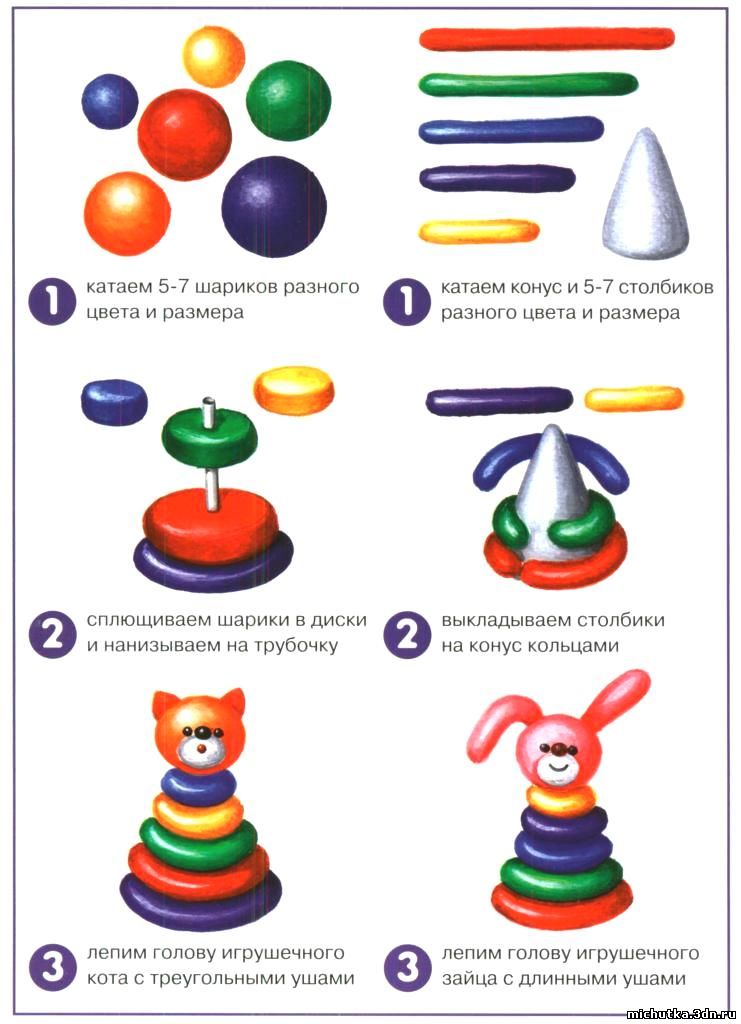 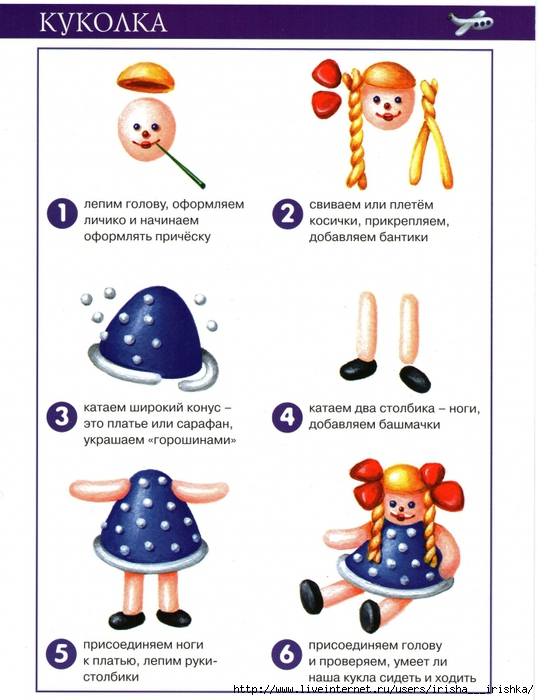 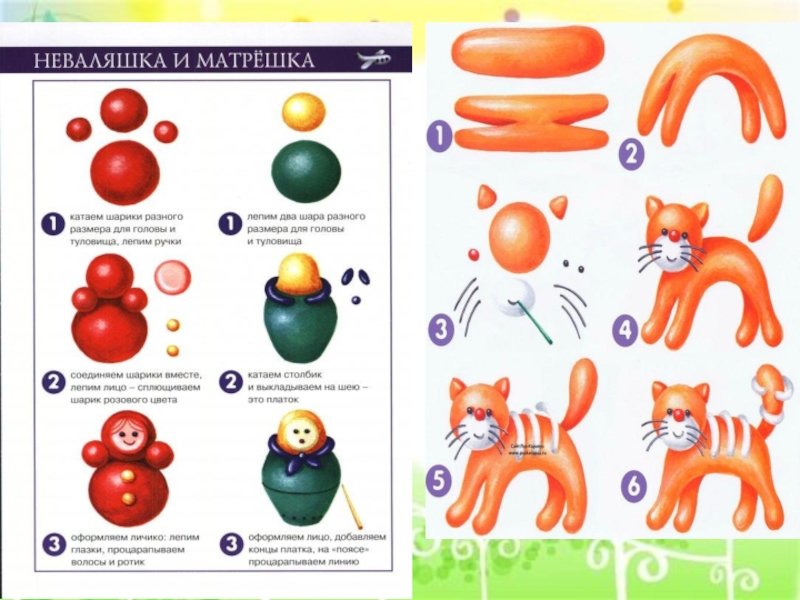 Тема: «Животные»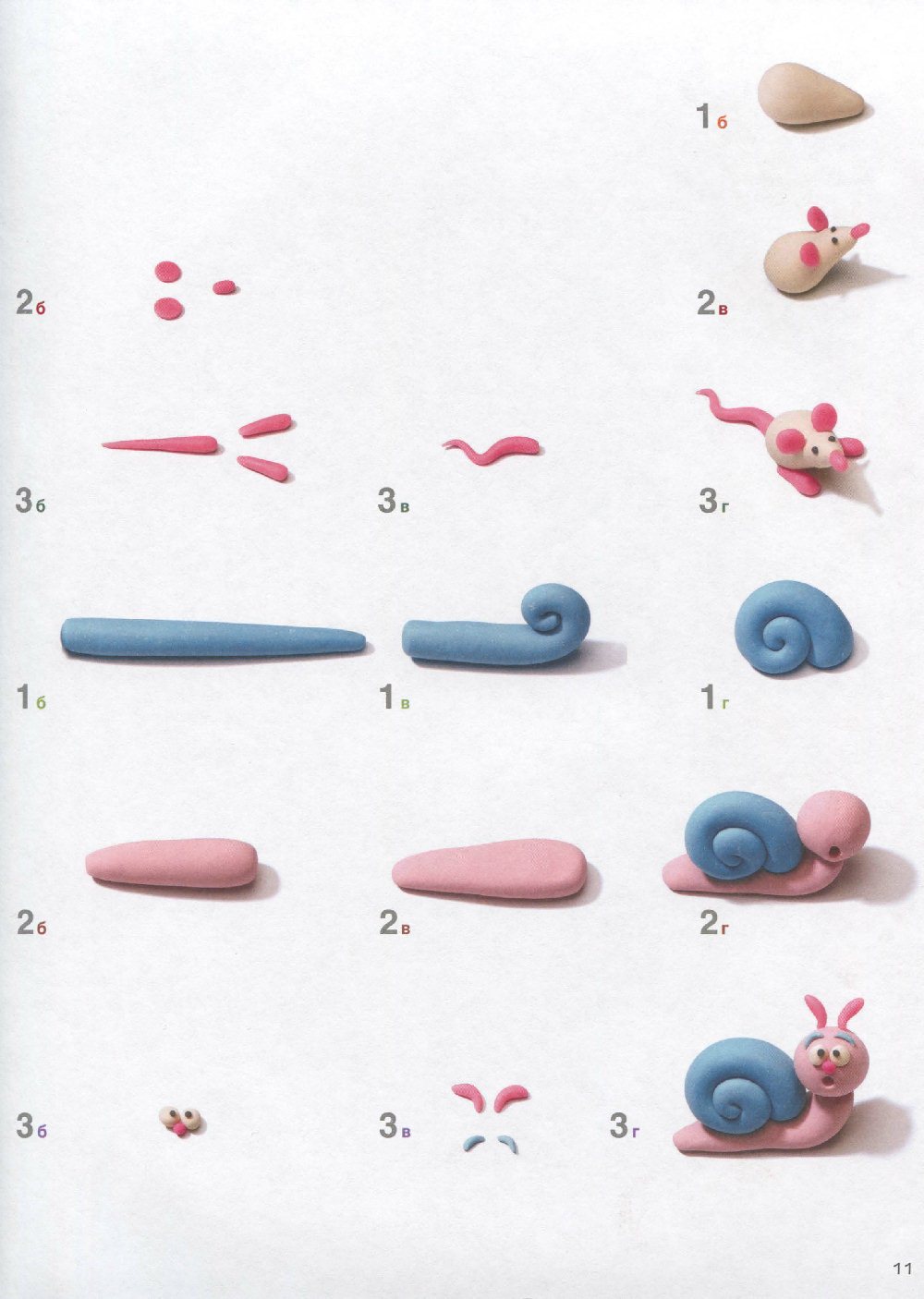 Тема: «Транспорт»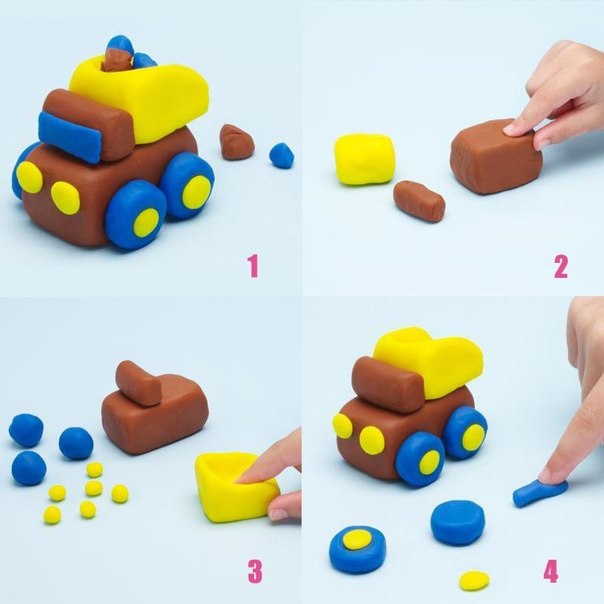 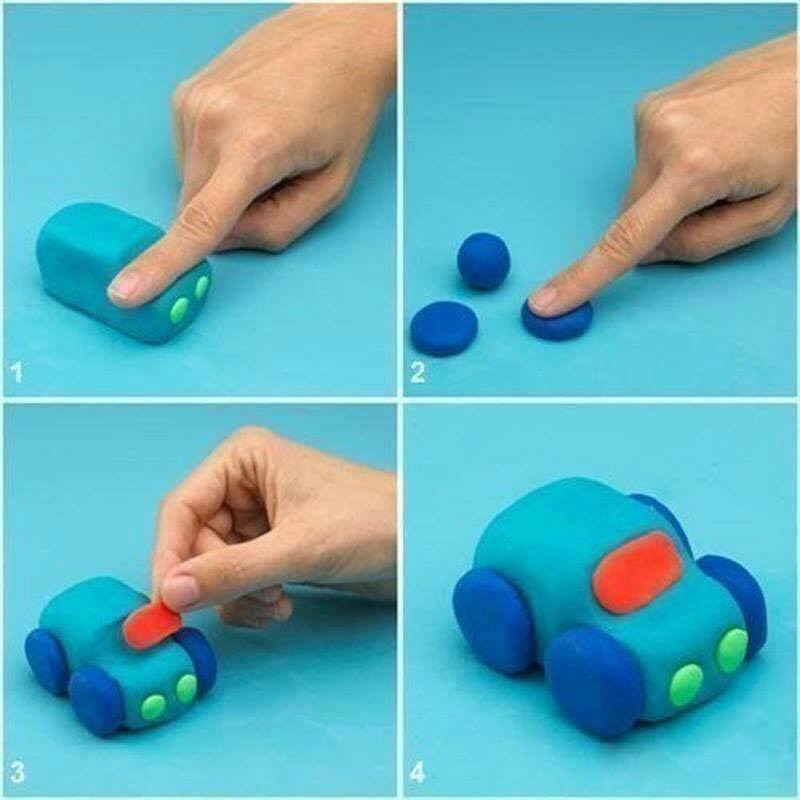 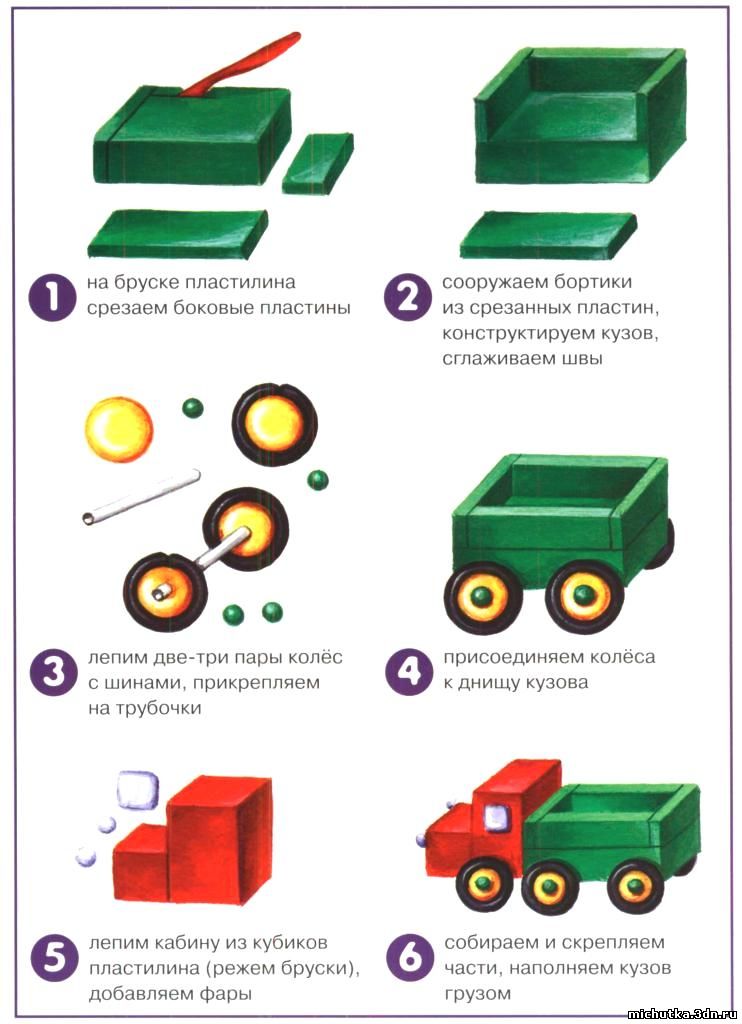 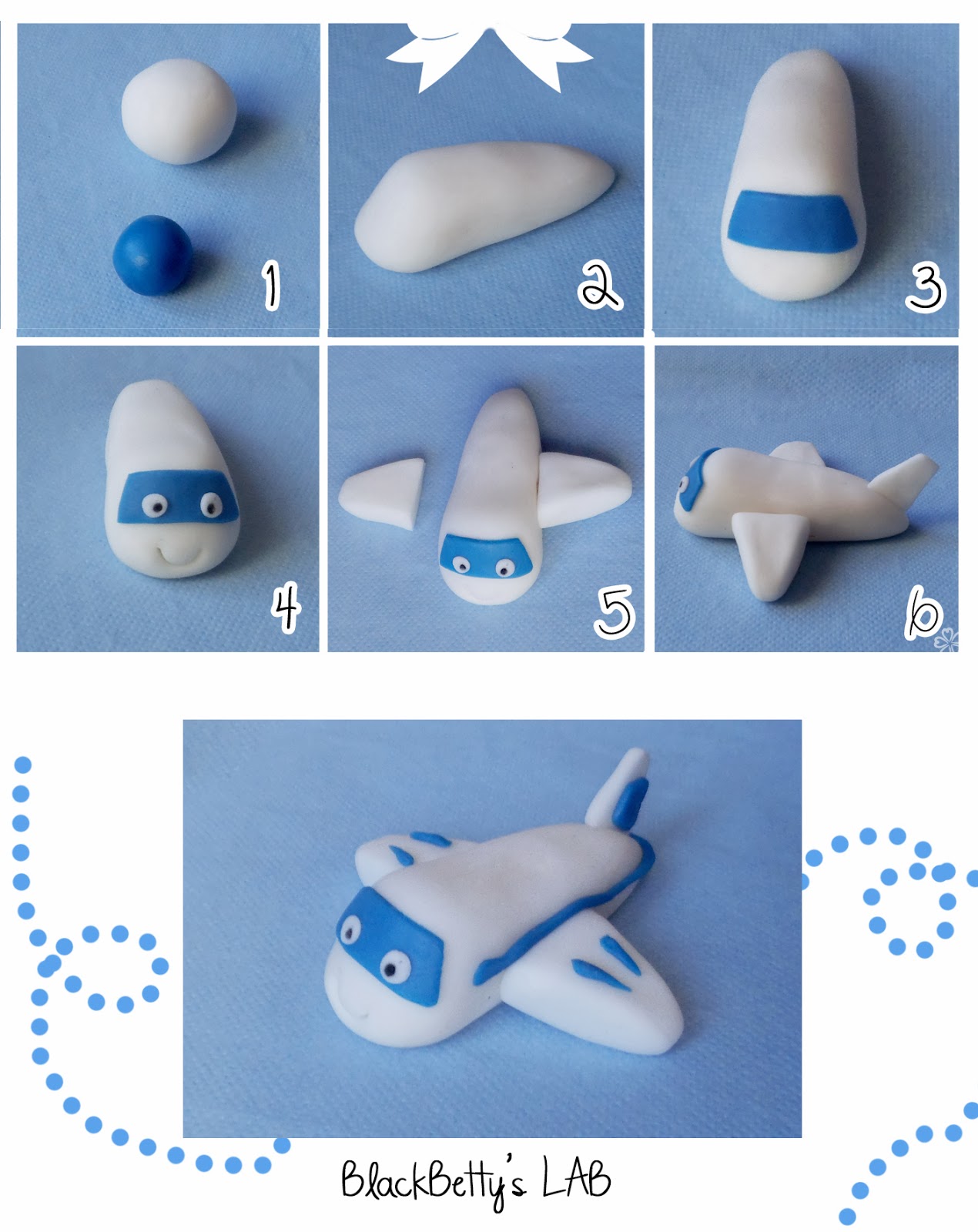 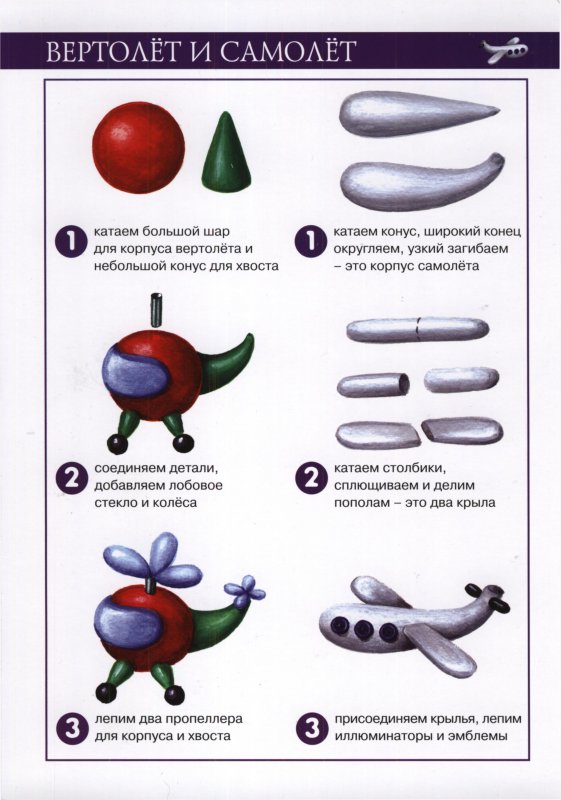 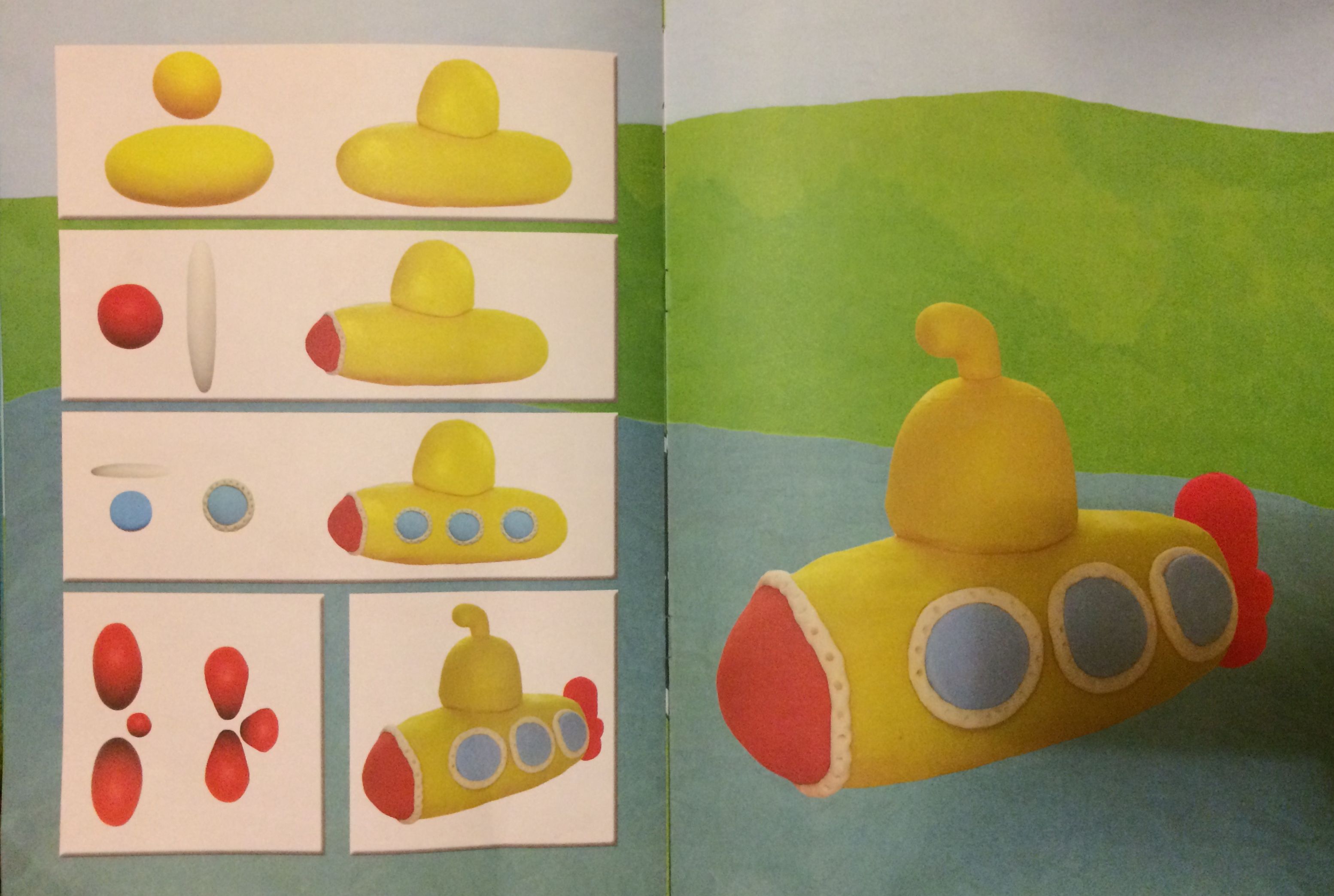 Тема: «Насекомые»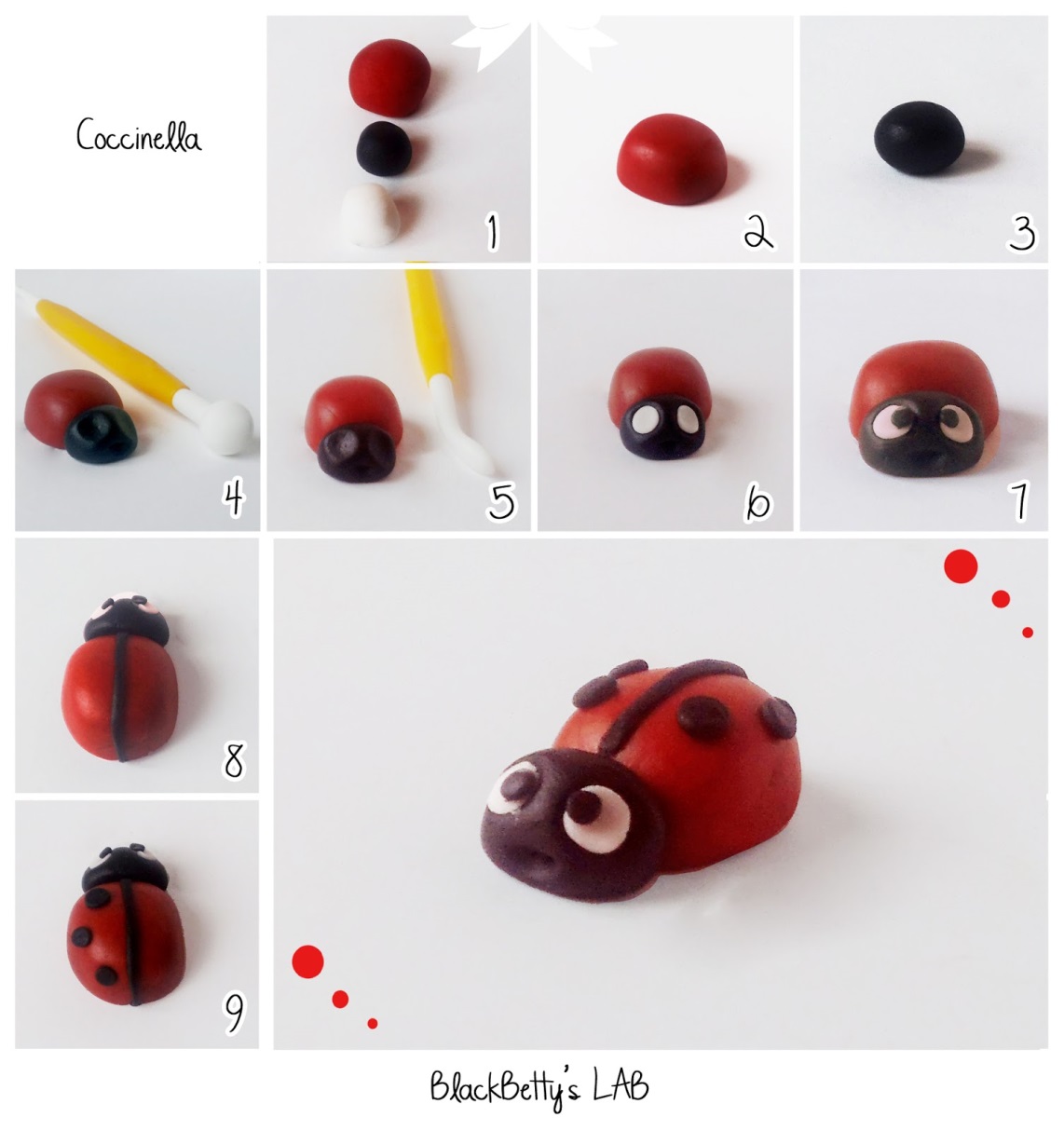 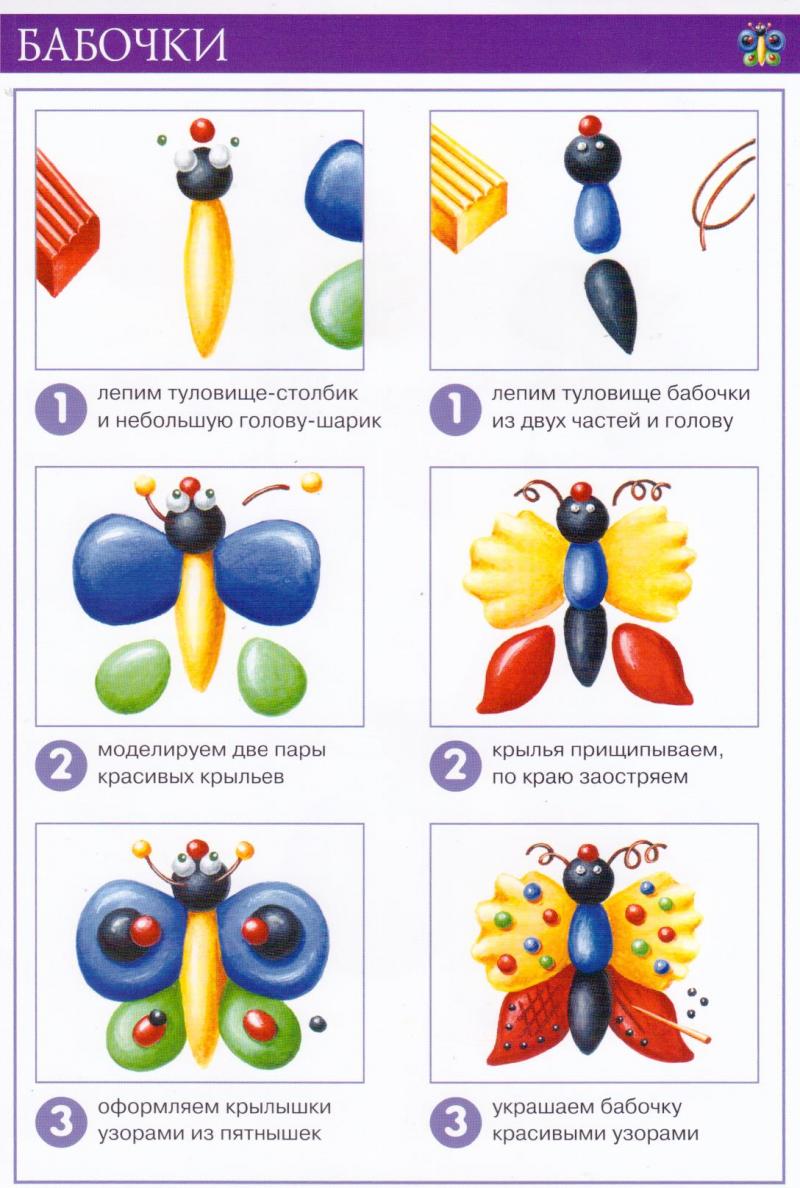 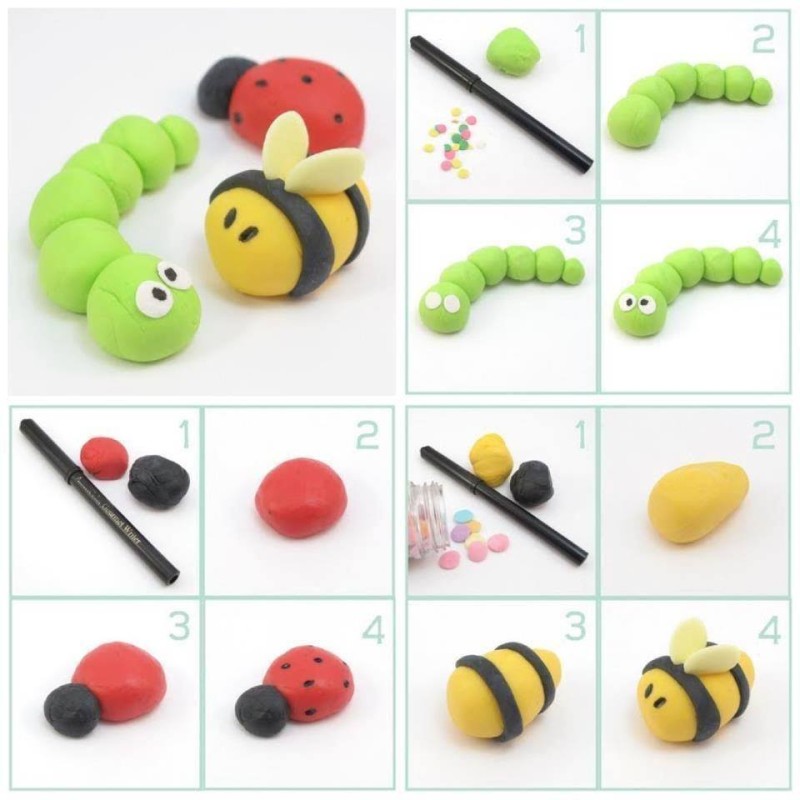 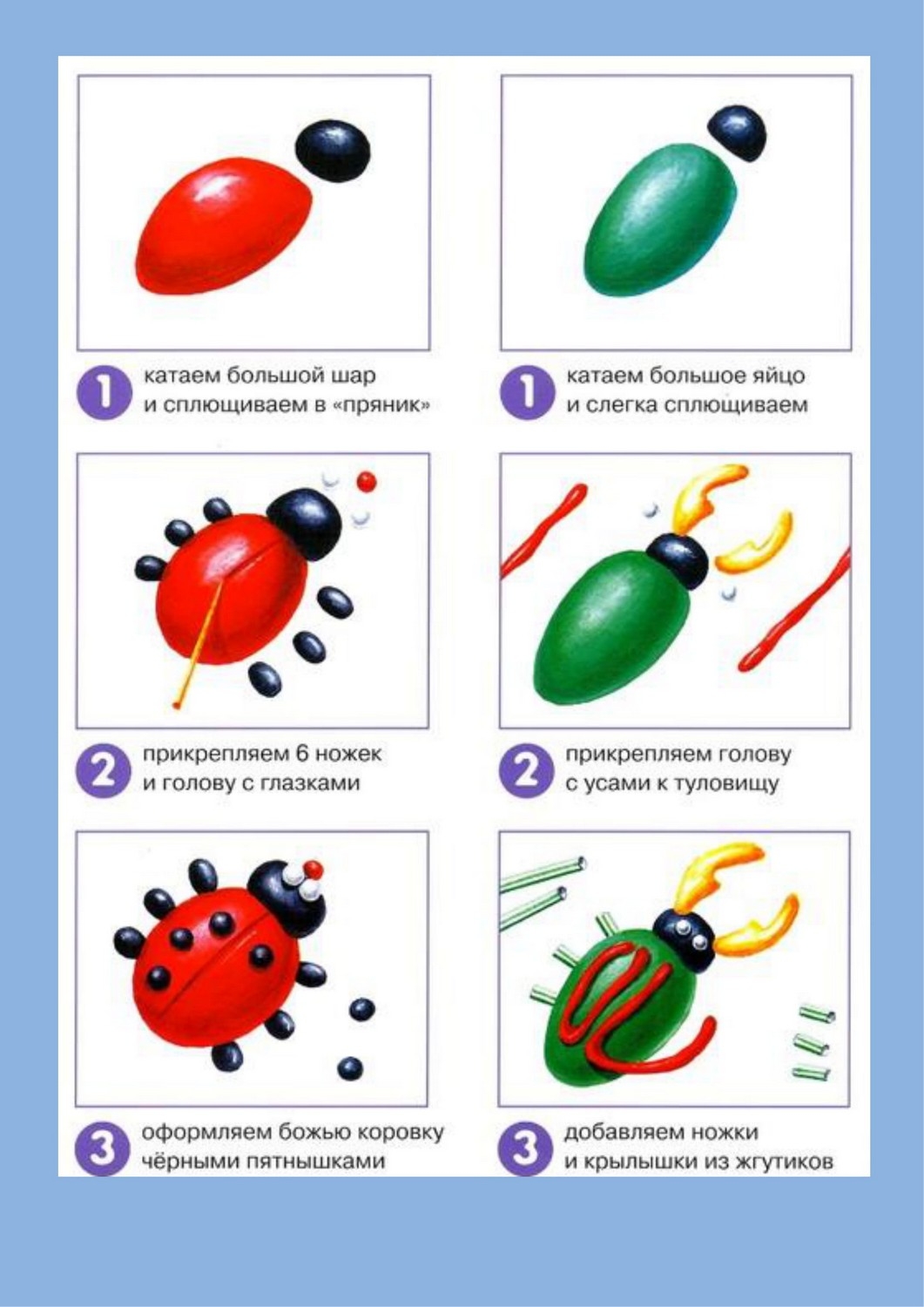 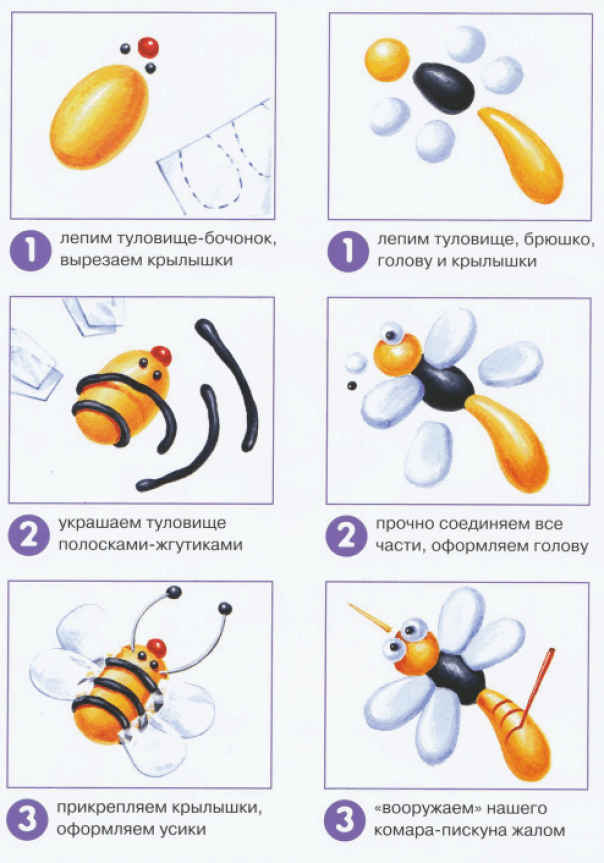 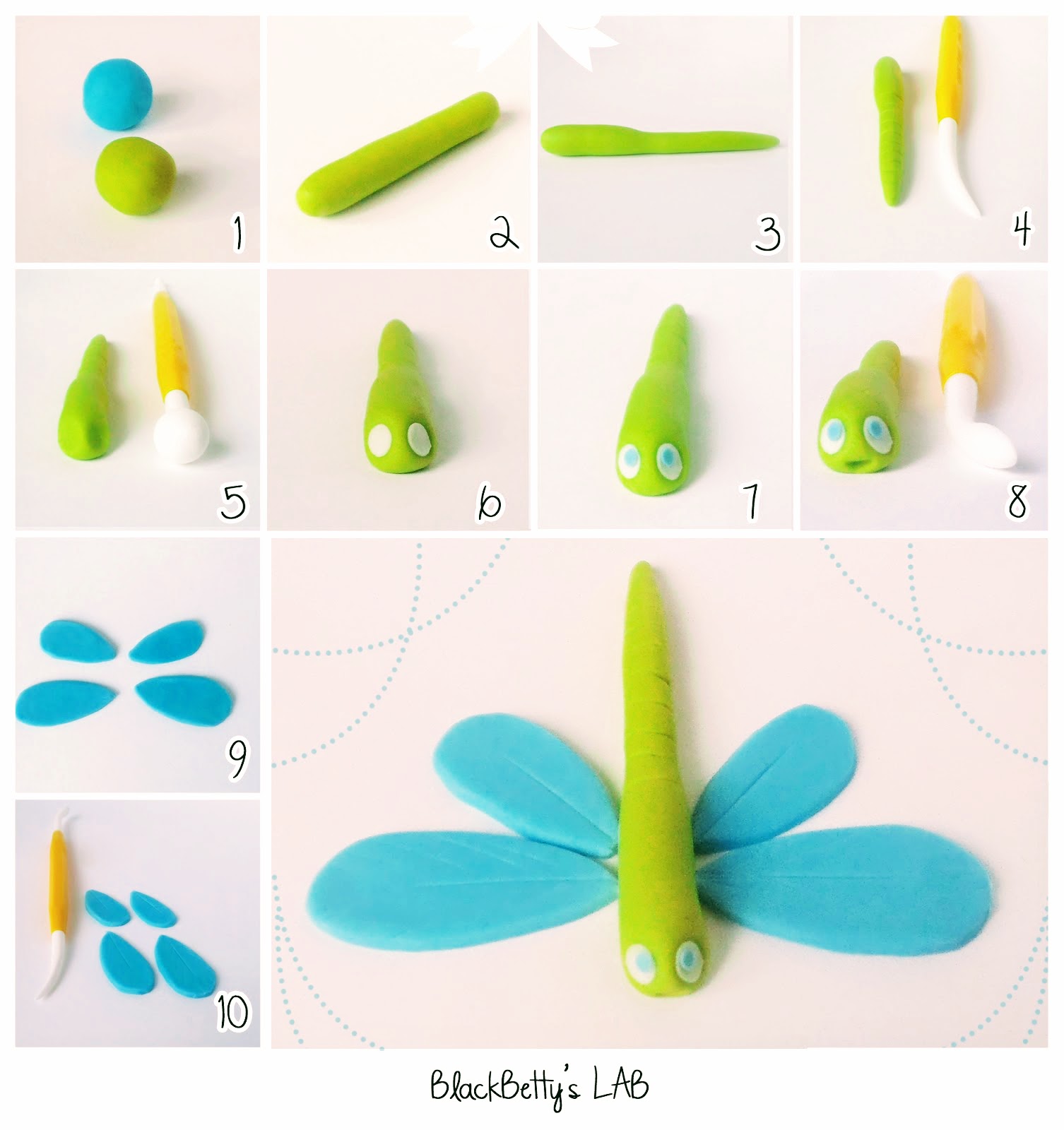 Тема: «Животные морей и океанов»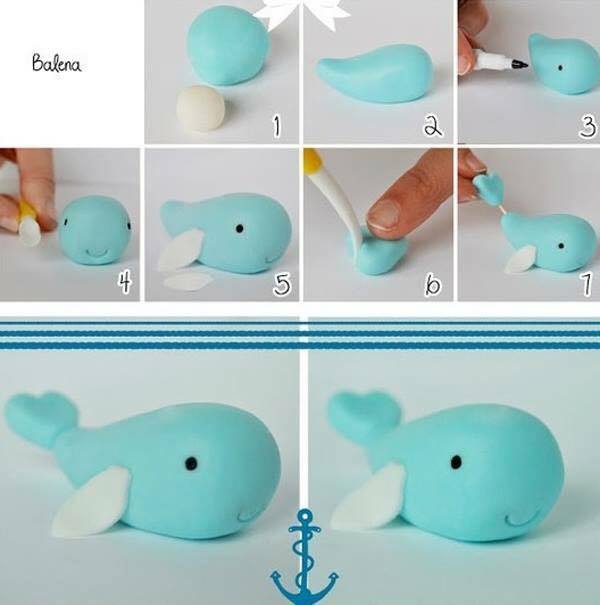 Тема: «Животные жарких стран»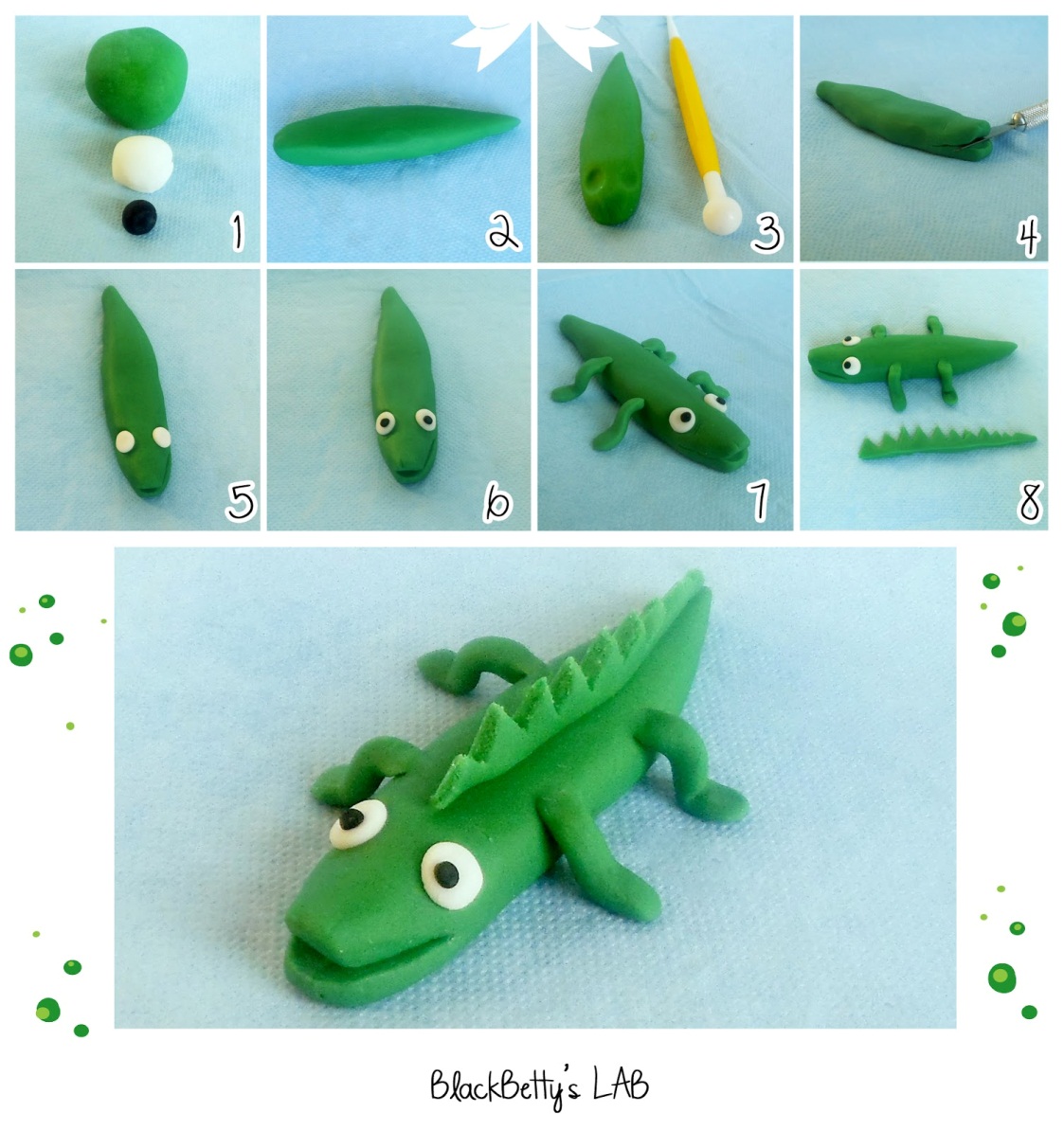 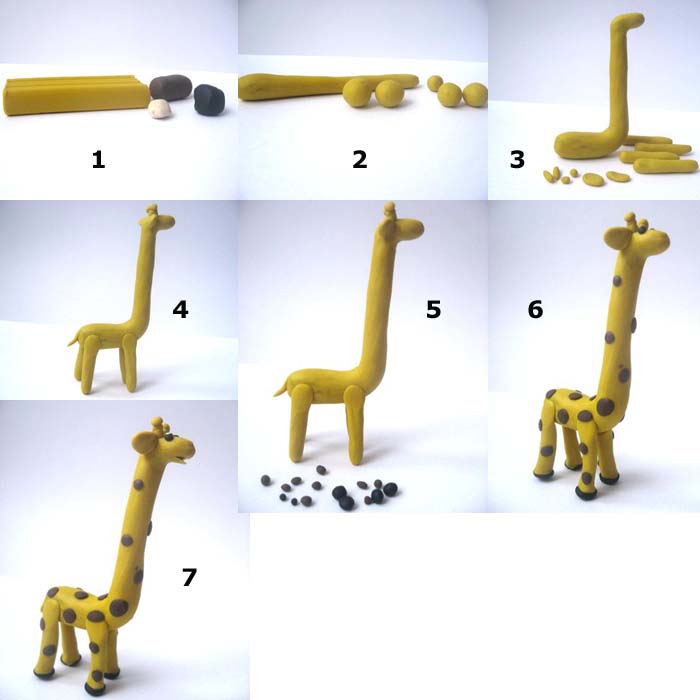 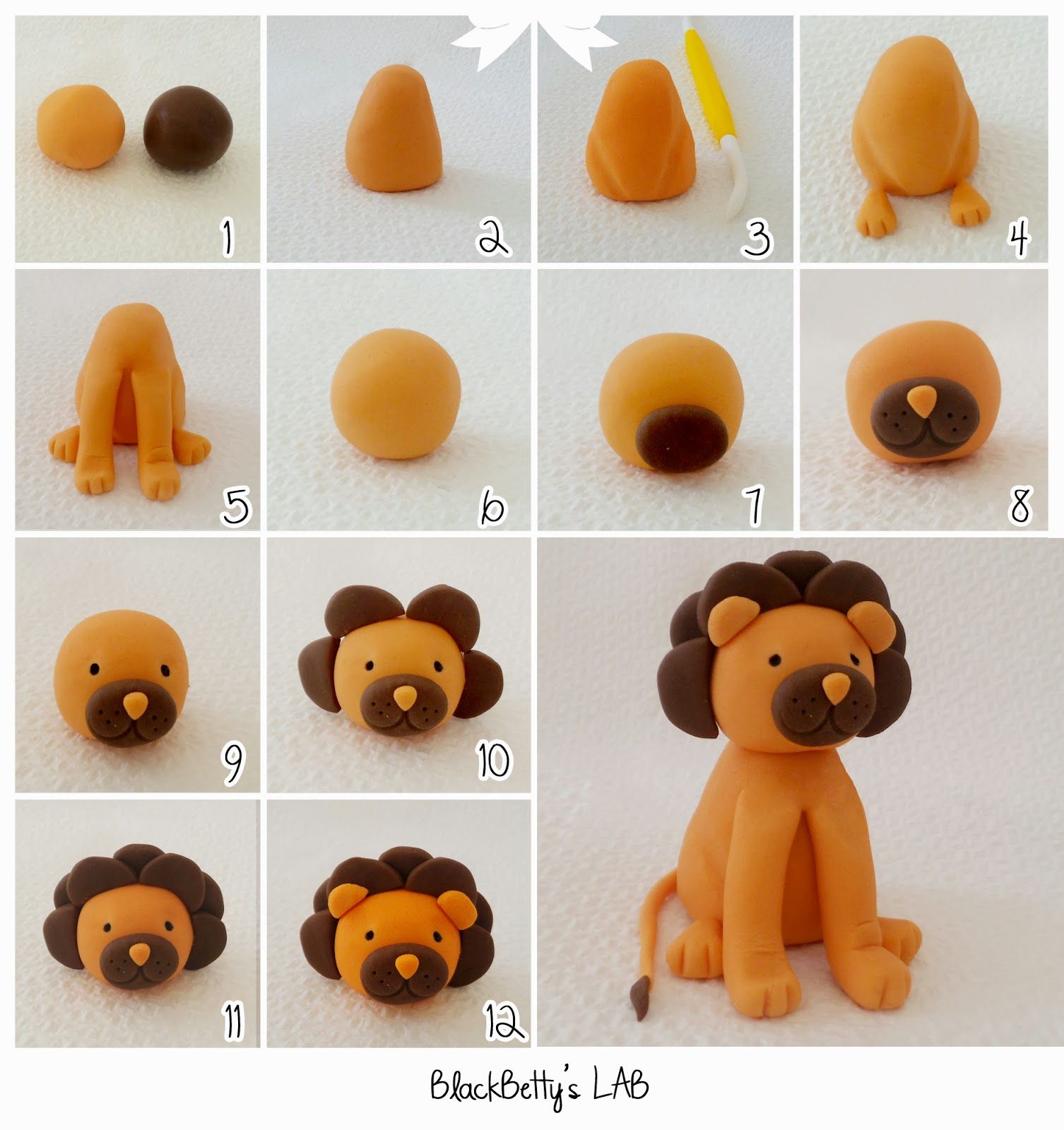 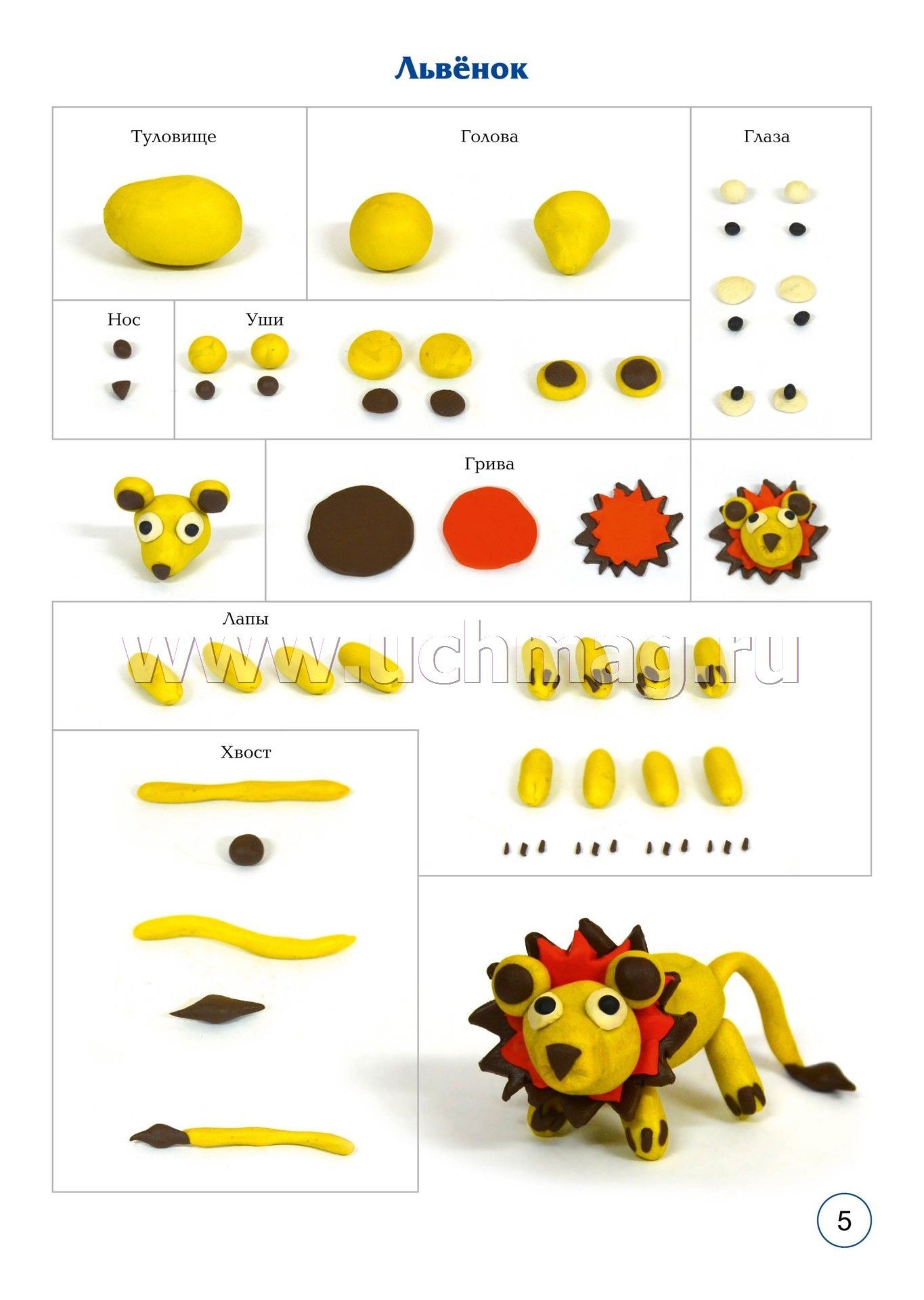 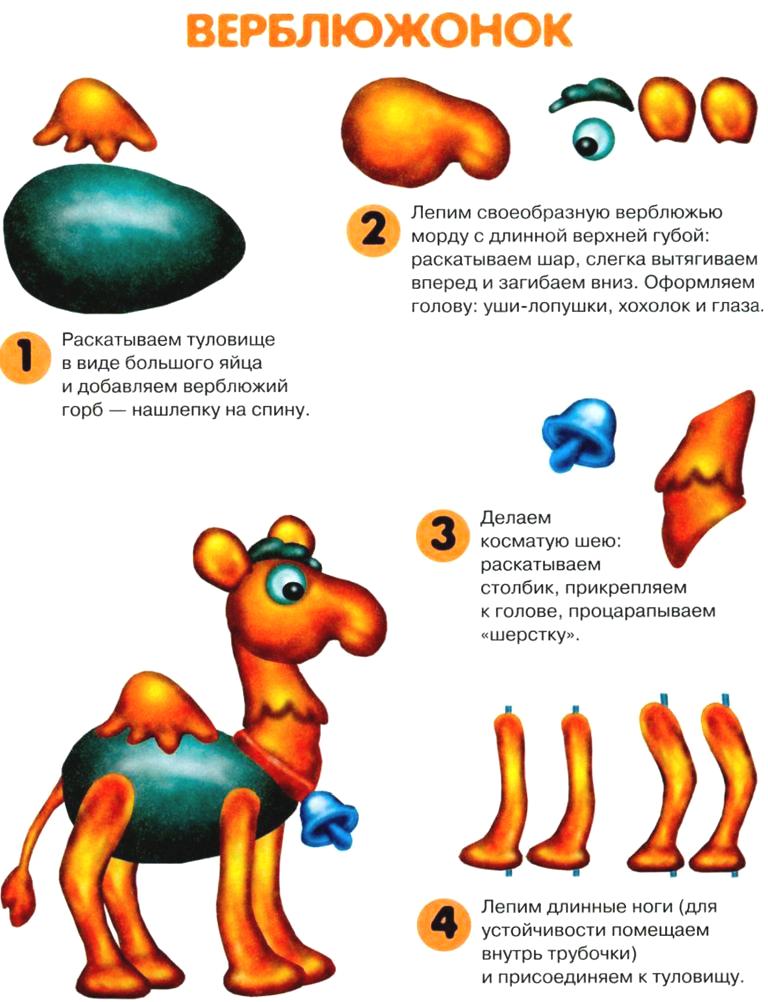 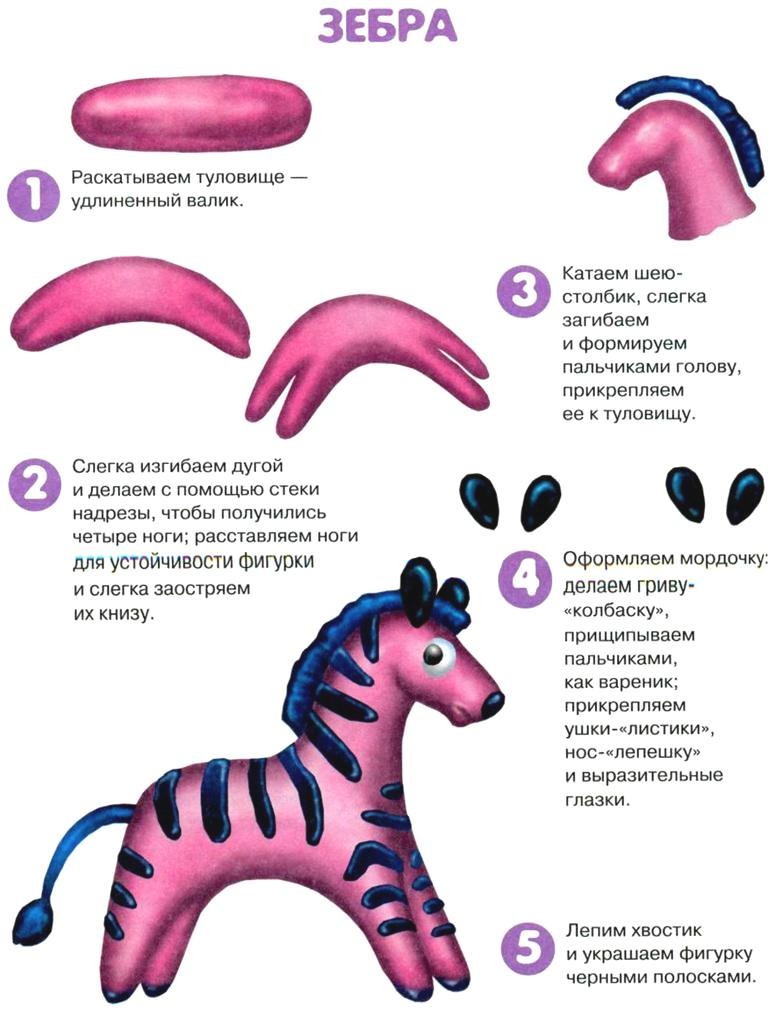 Тема: «Домашние животные»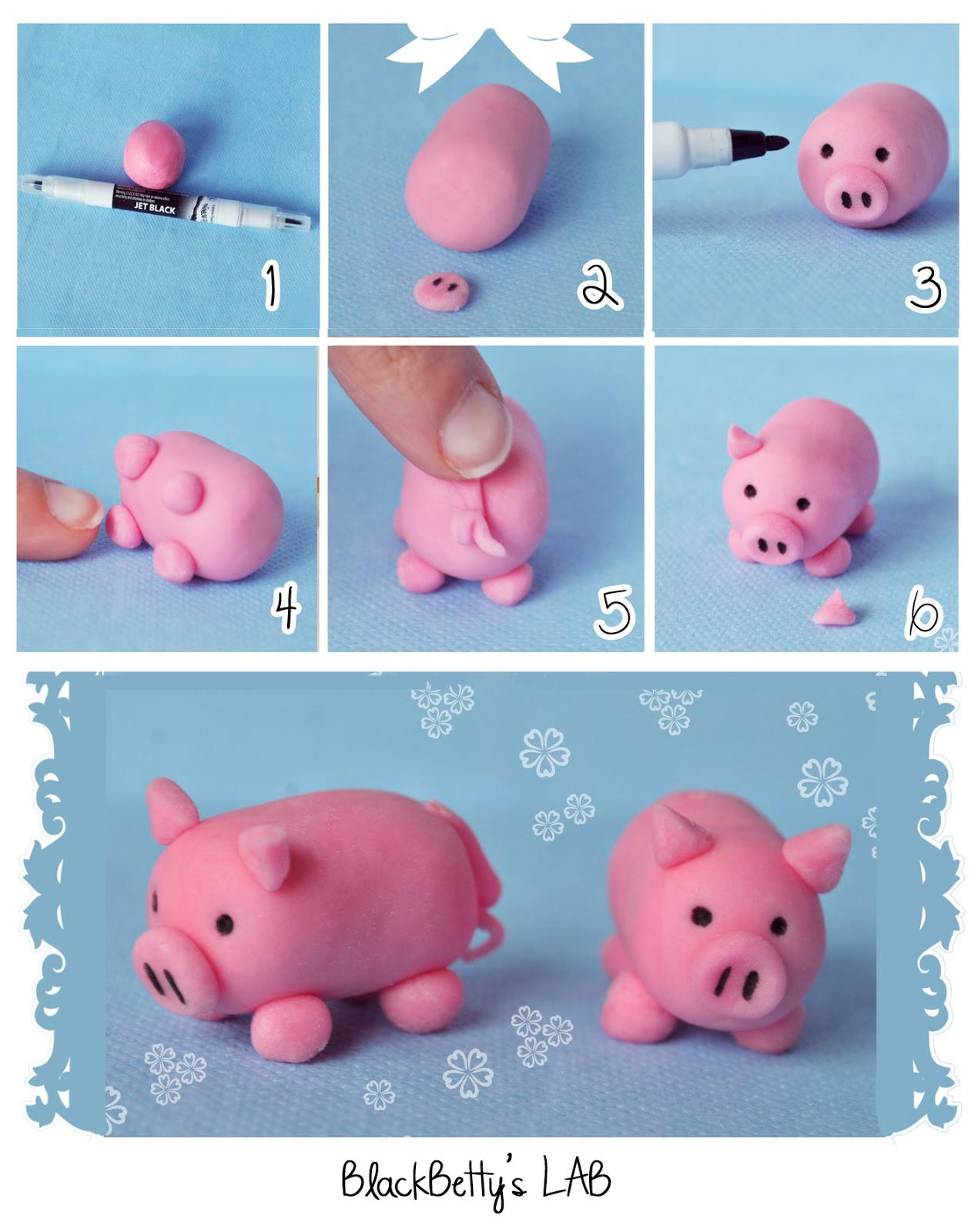 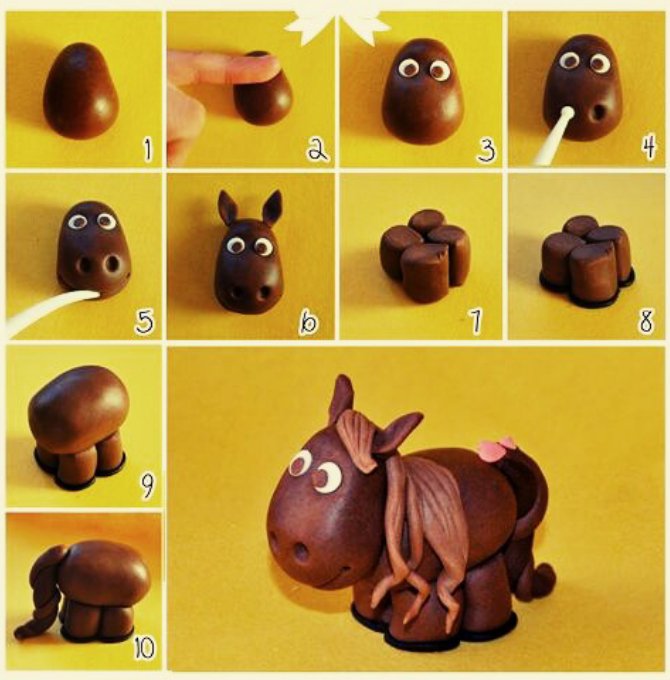 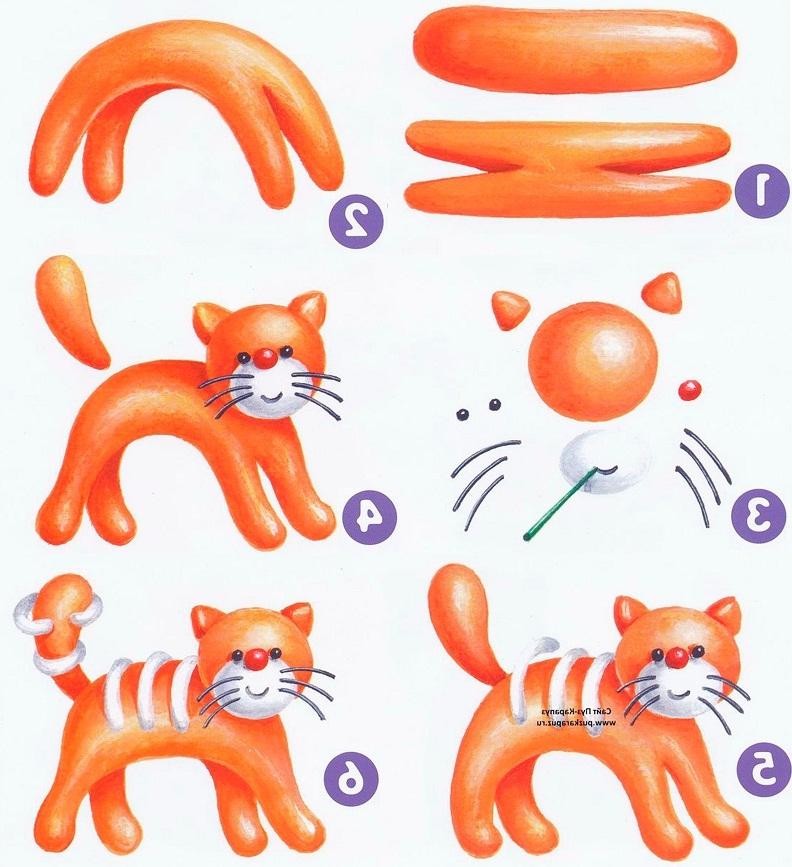 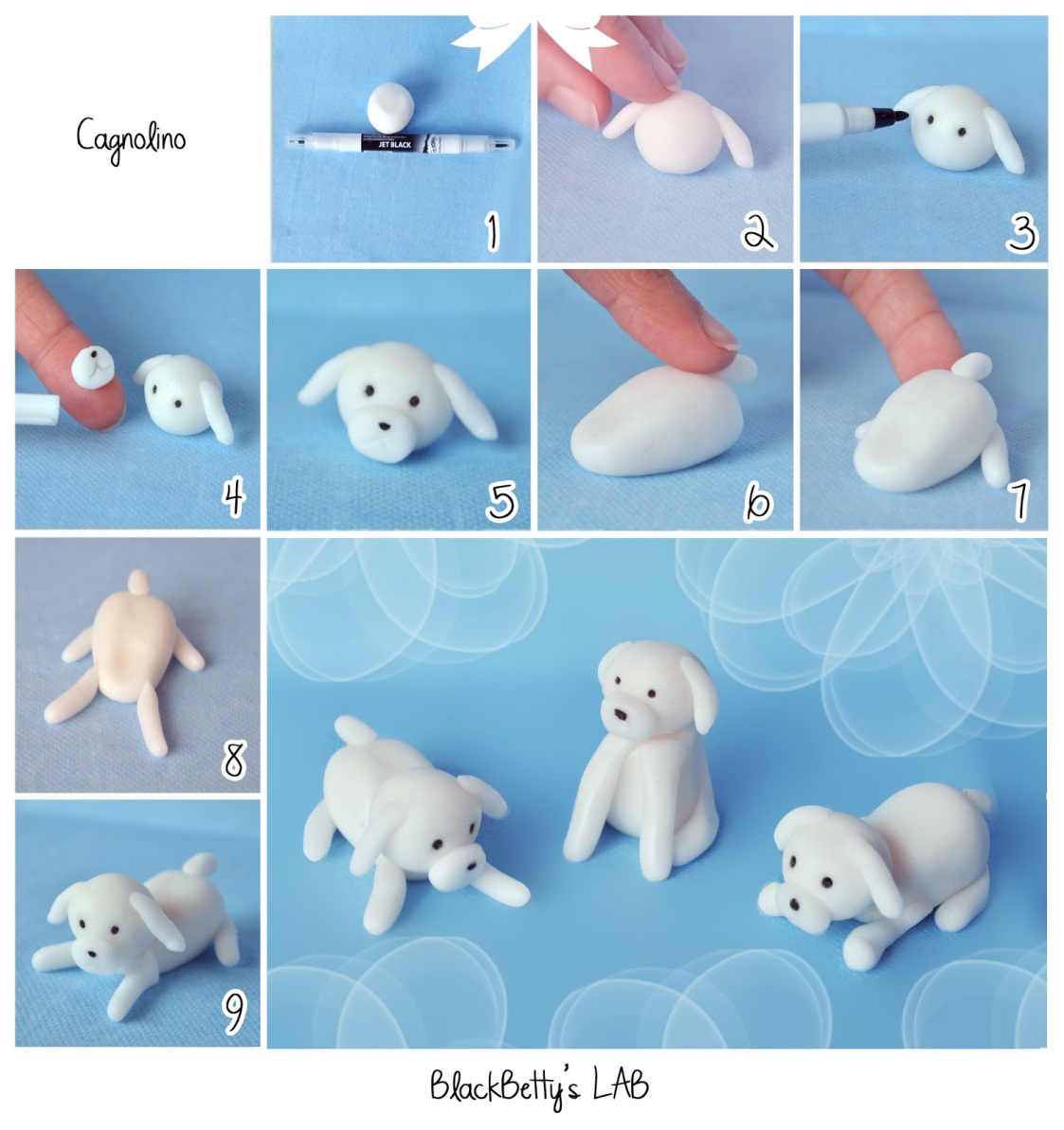 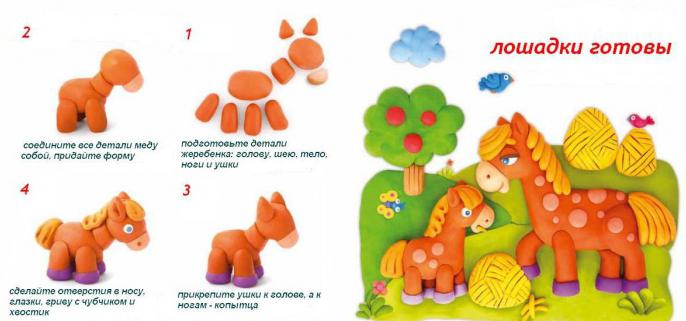 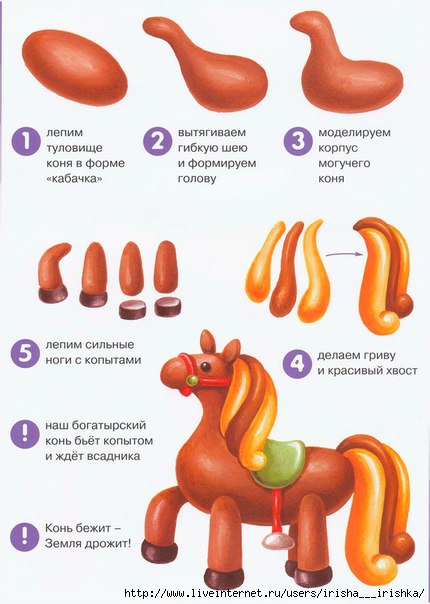 Тема: « Птицы»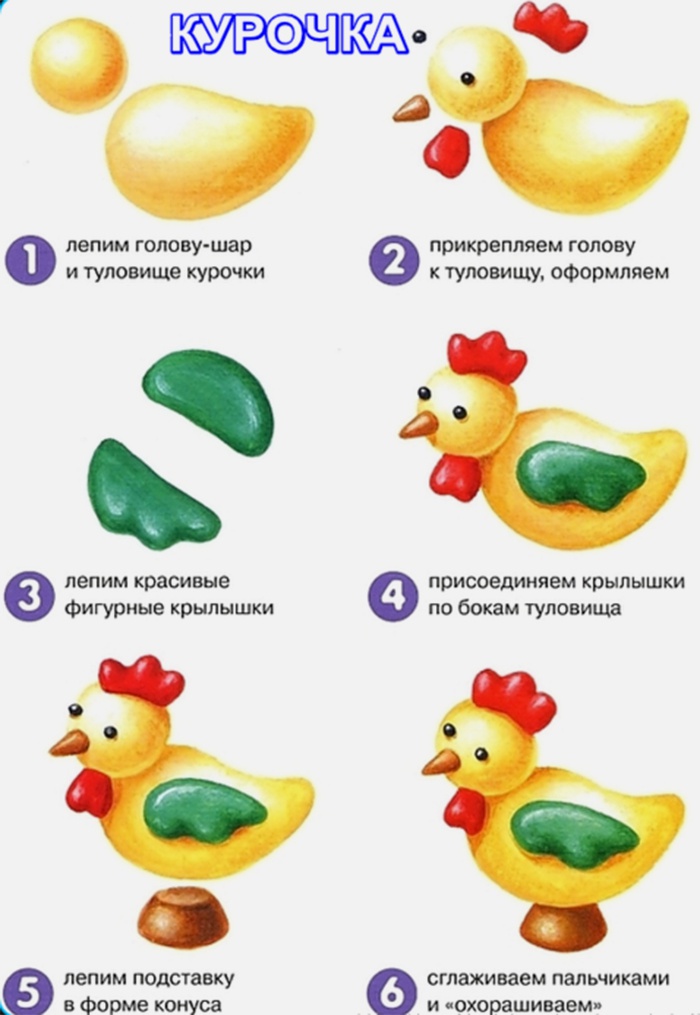 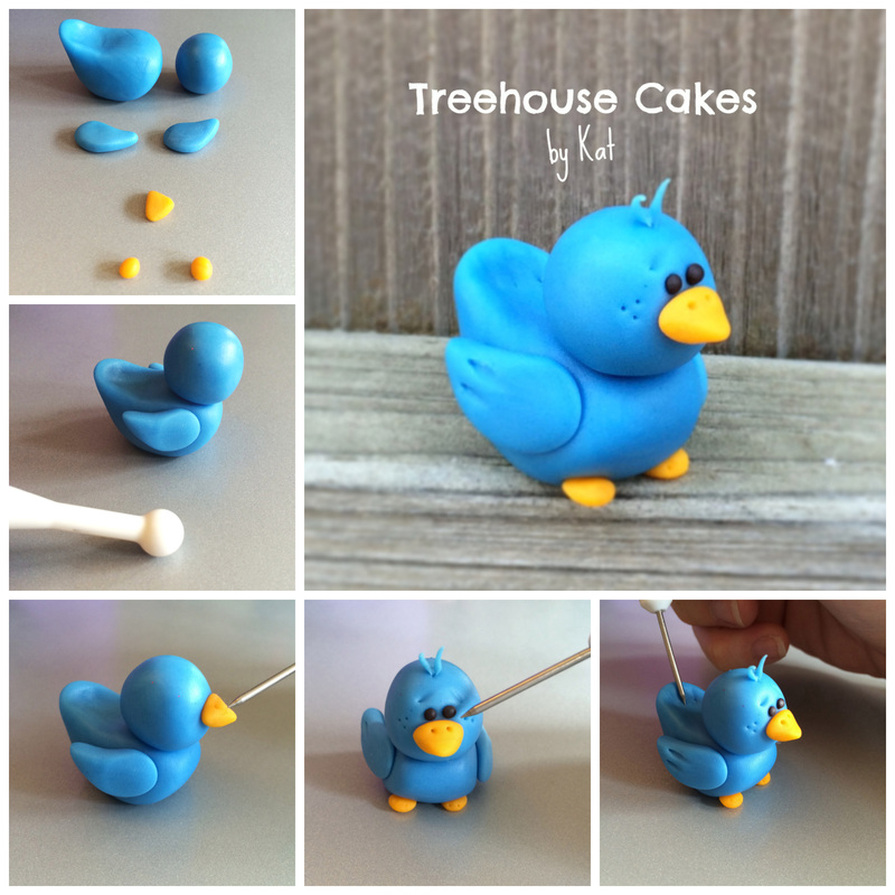 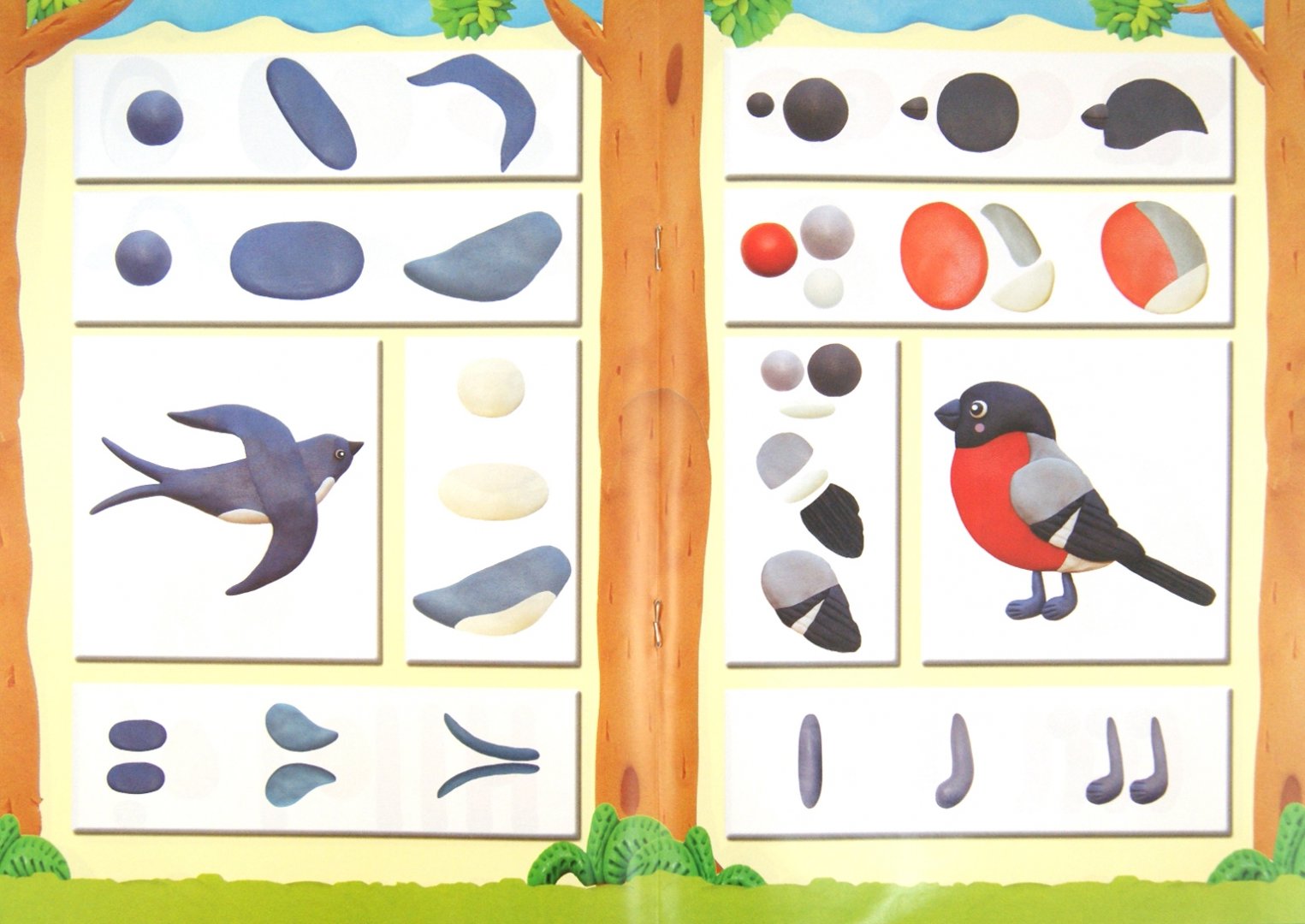 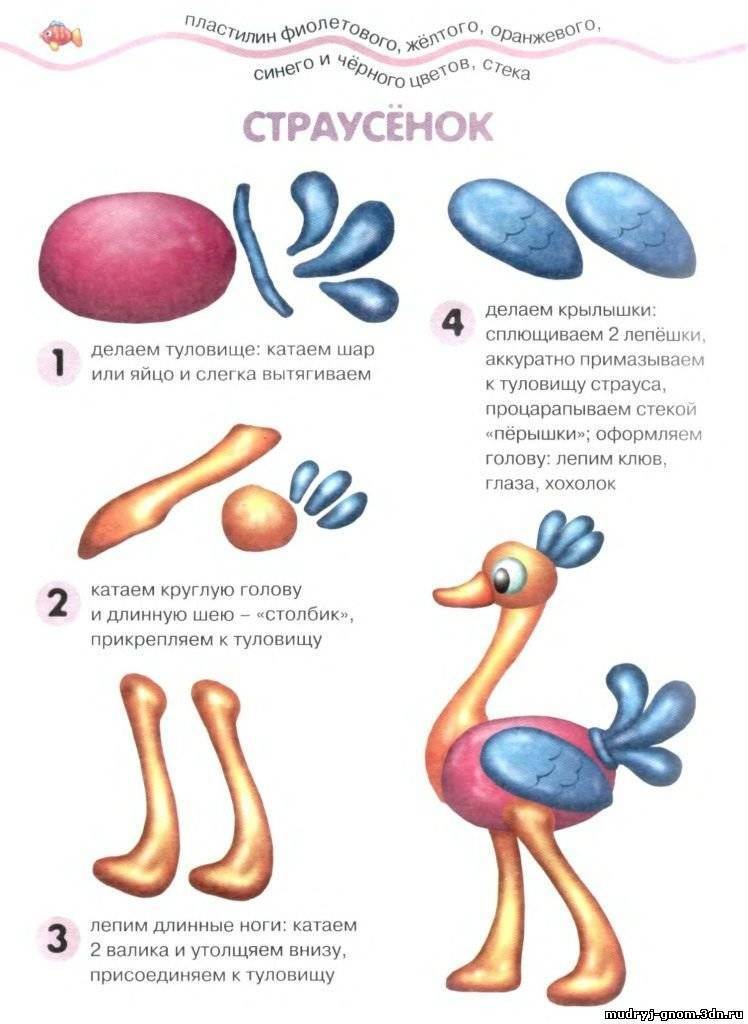 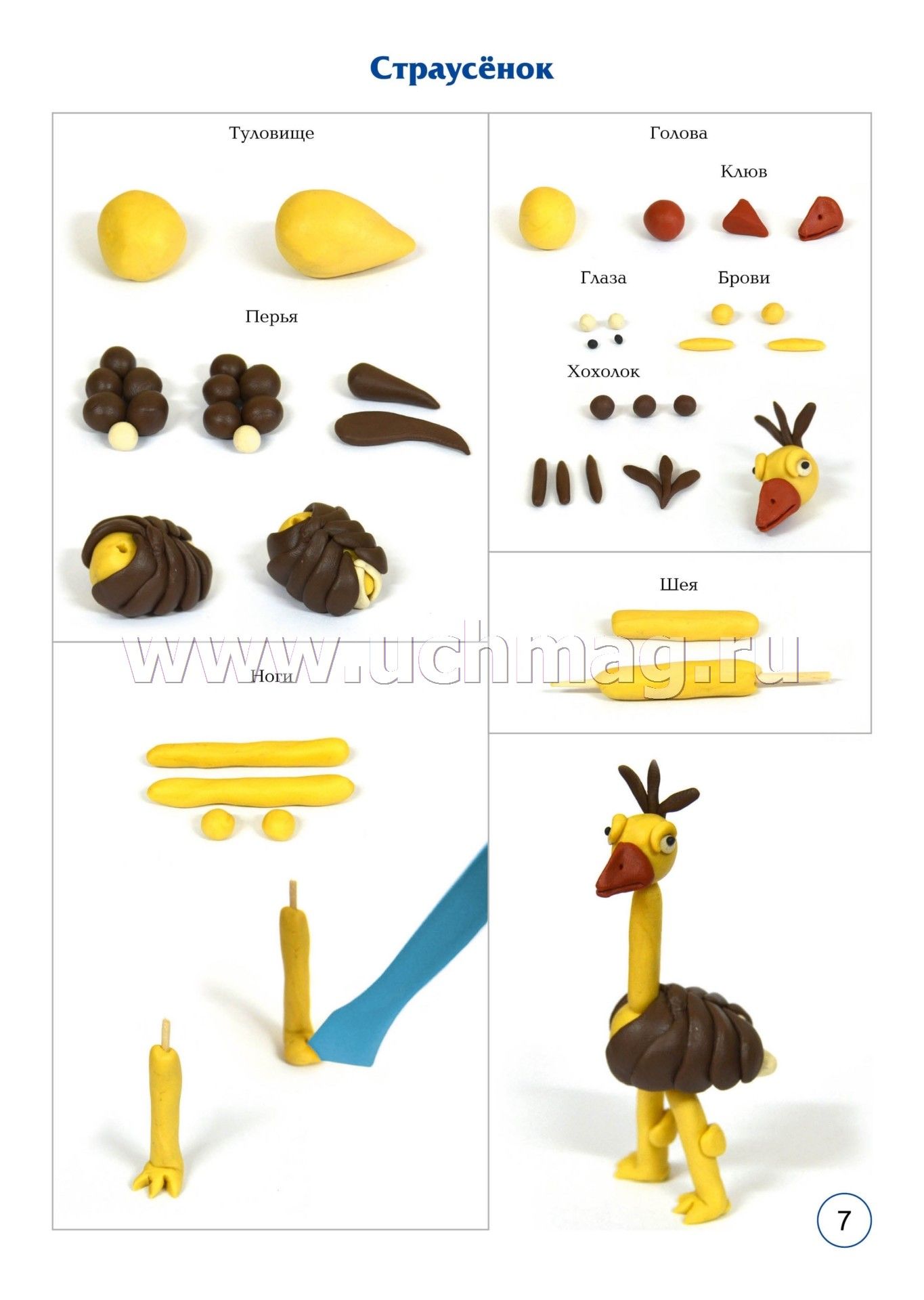 Тема: «Посуда»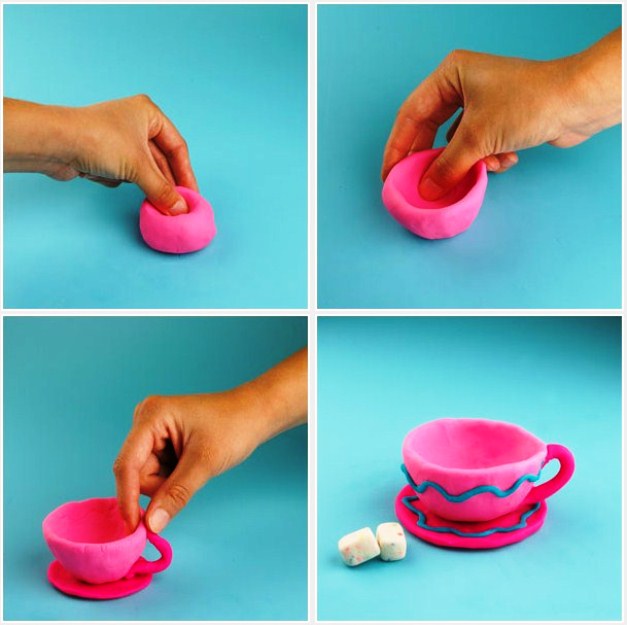 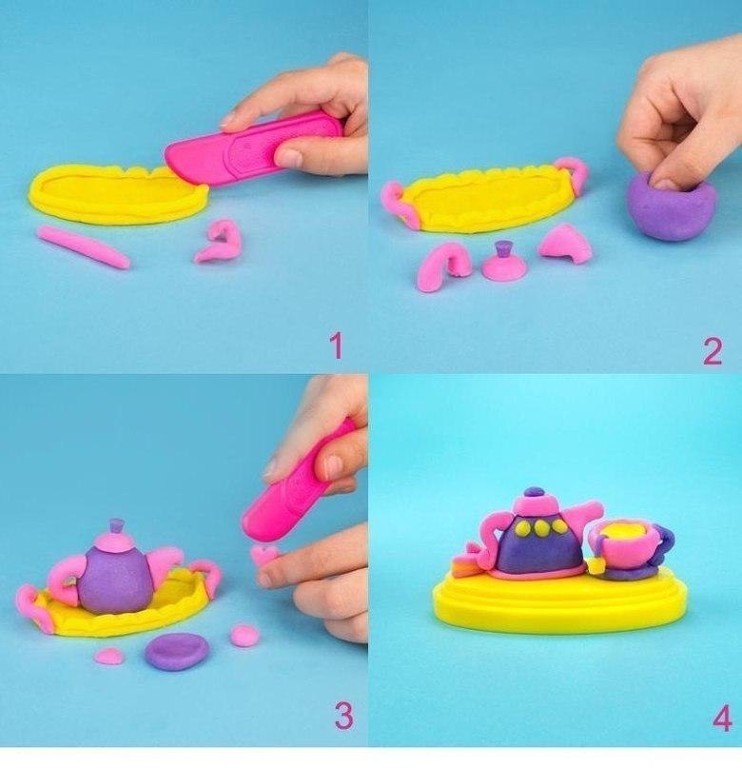 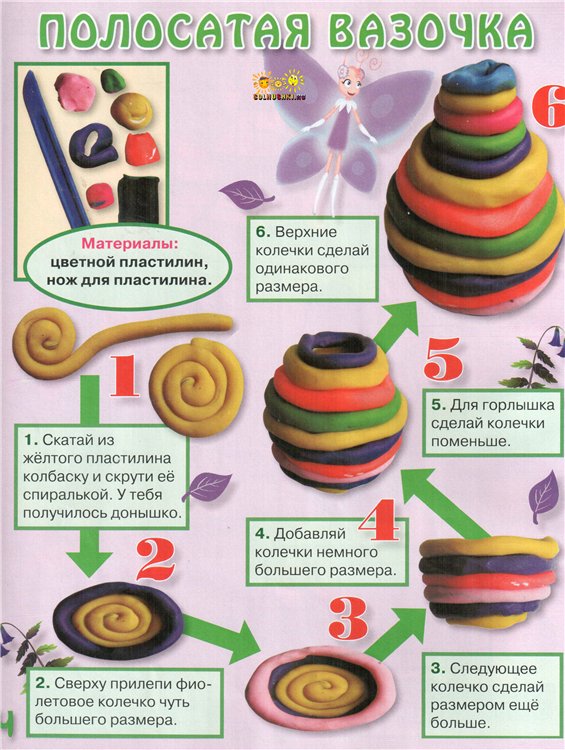 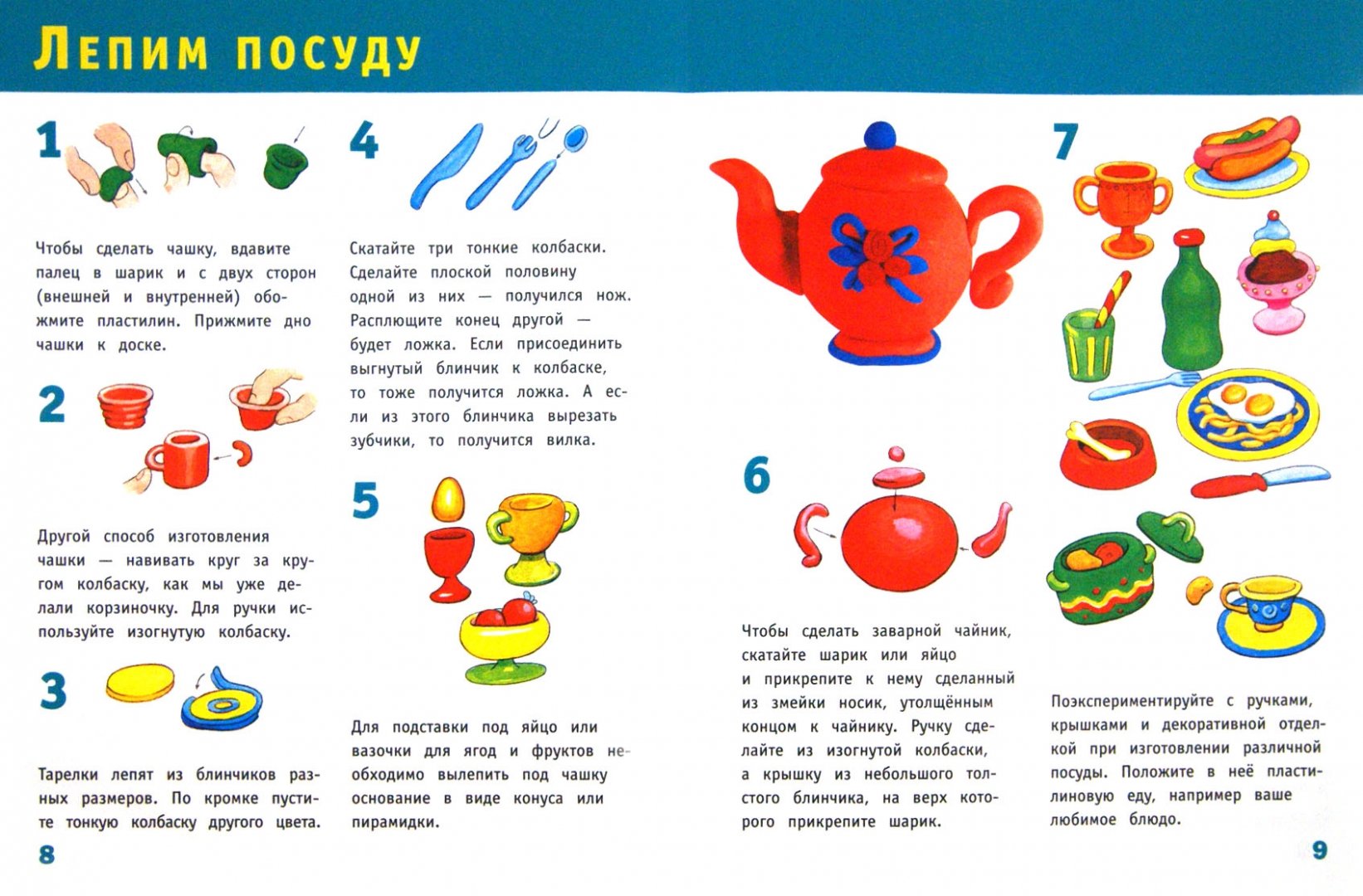 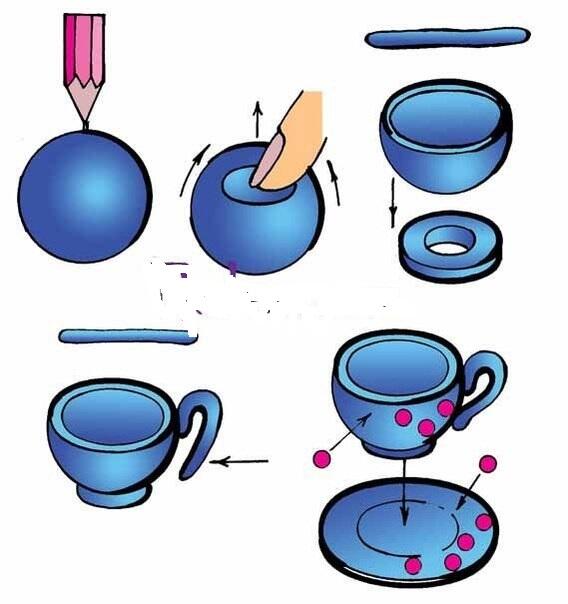 Тема: «Дикие животные»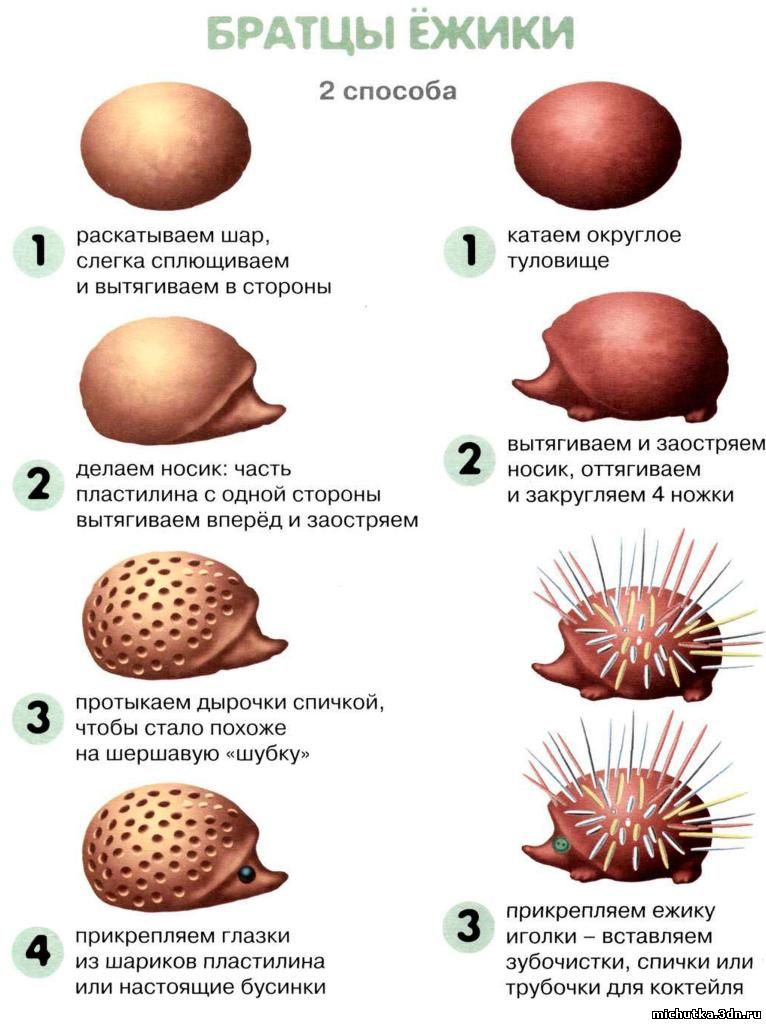 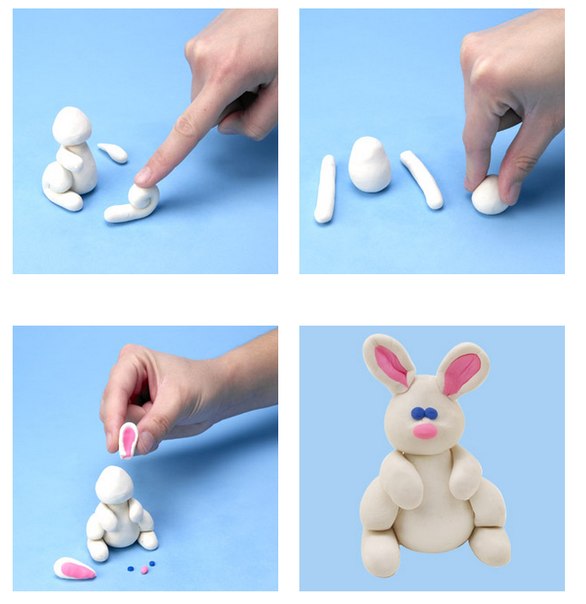 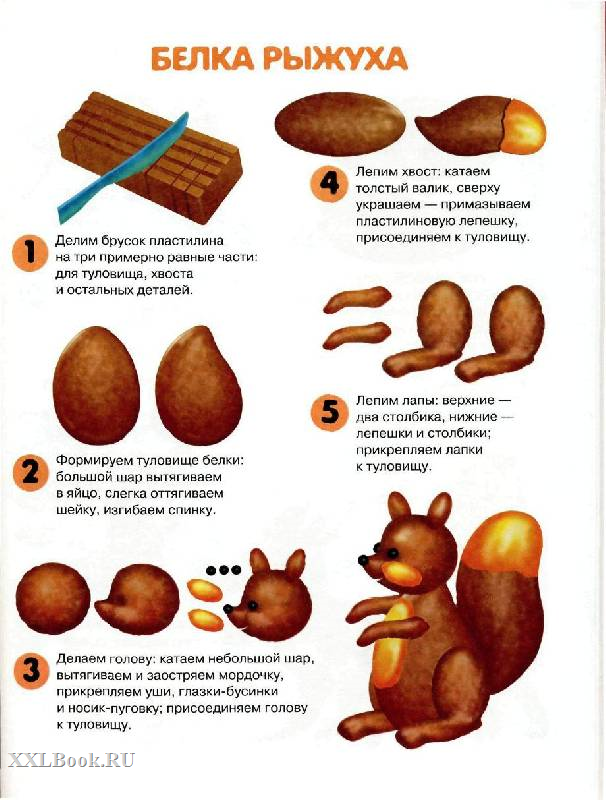 Тема: «Сказки»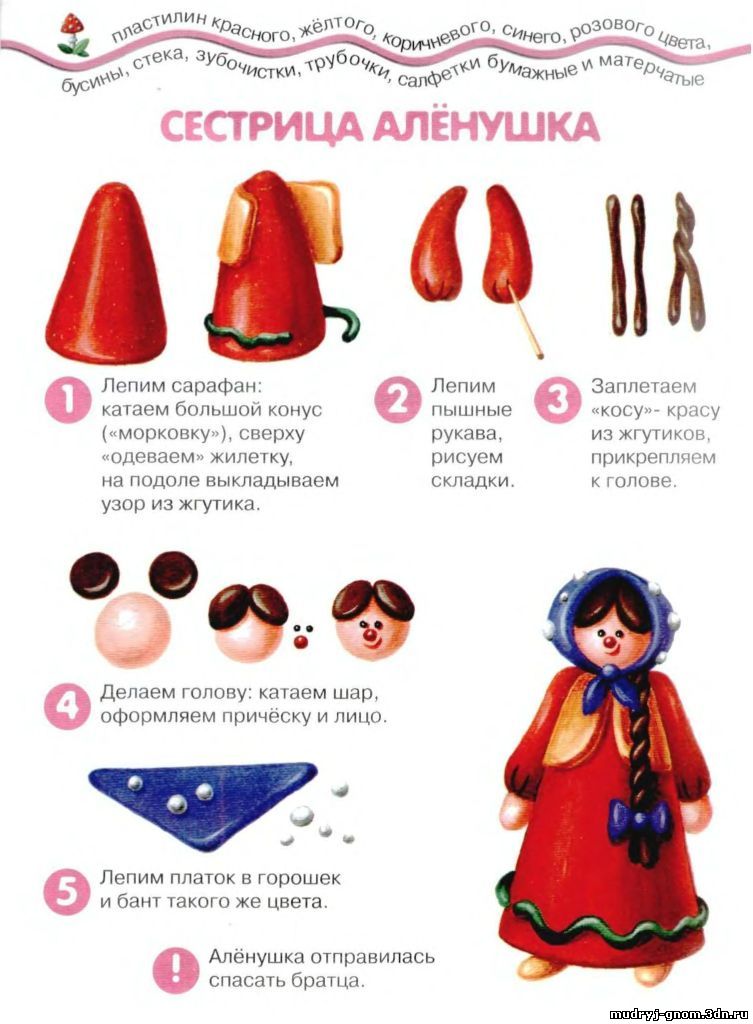 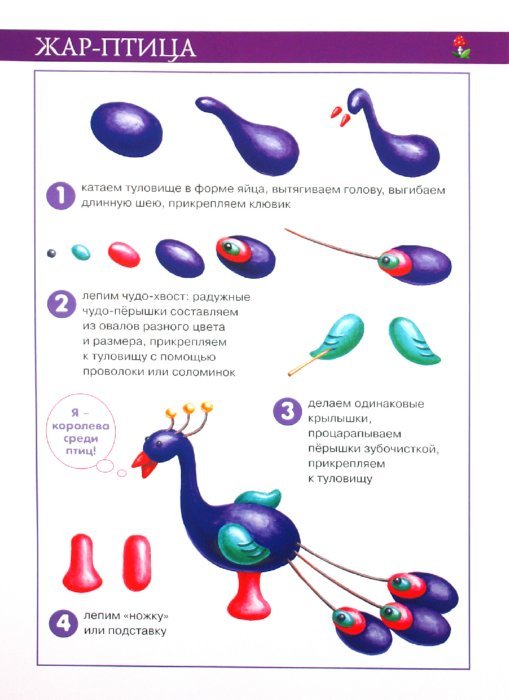 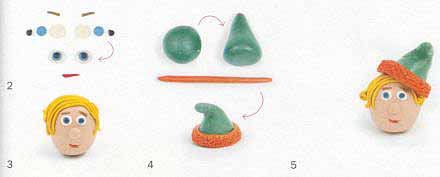 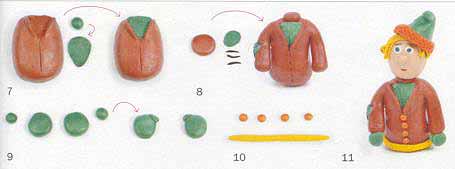 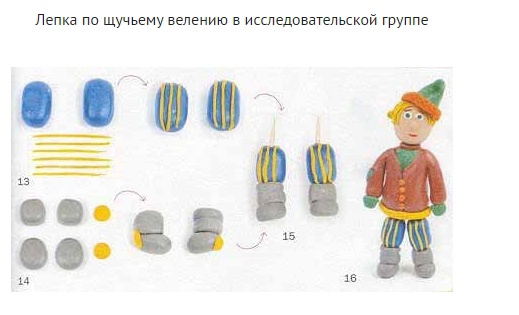 Тема: «Грибы»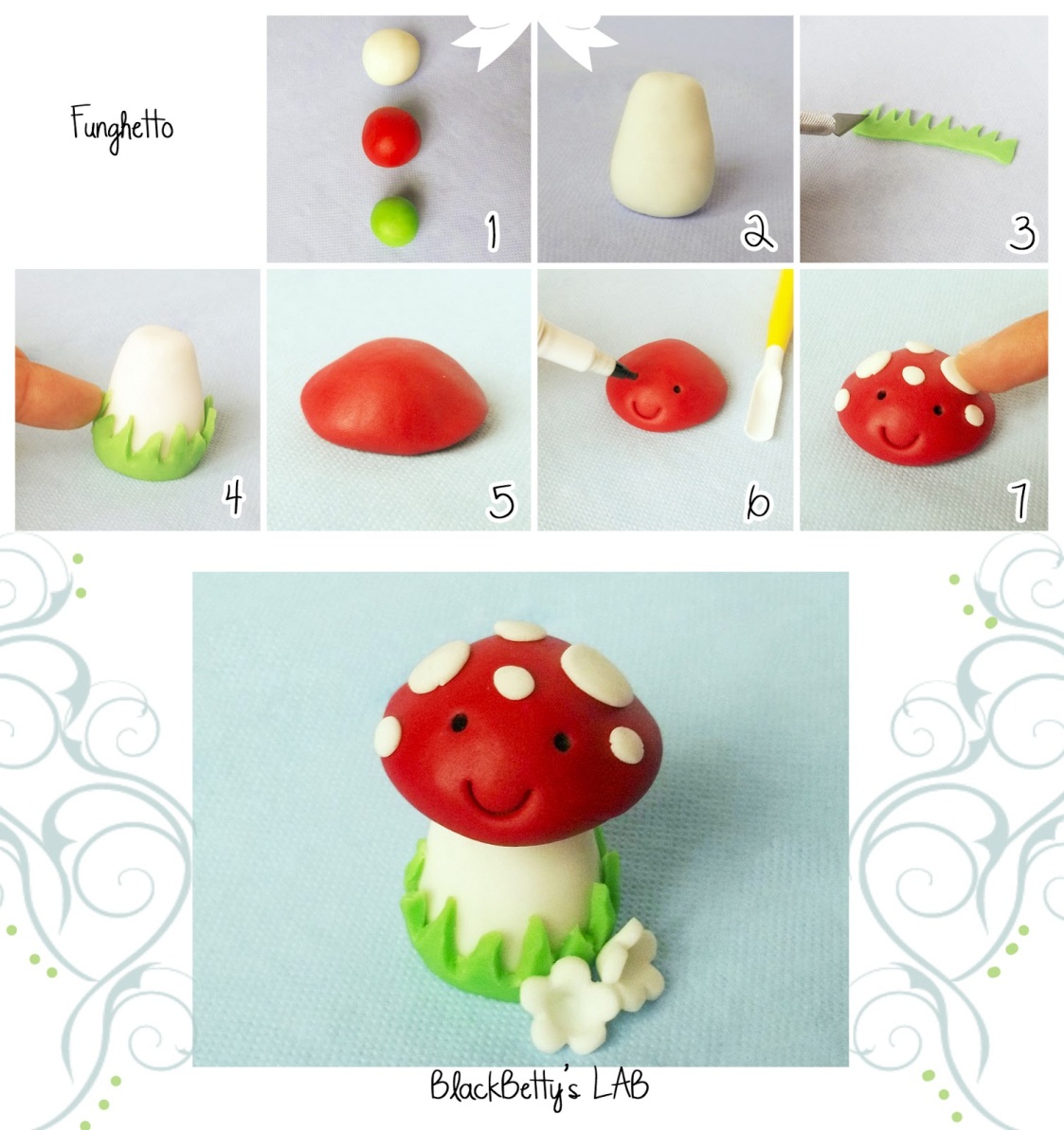 Тема: «Фрукты»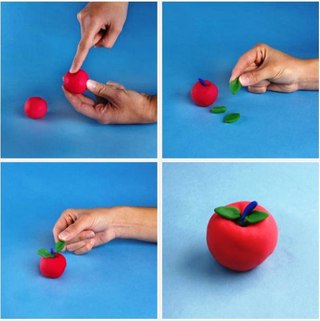 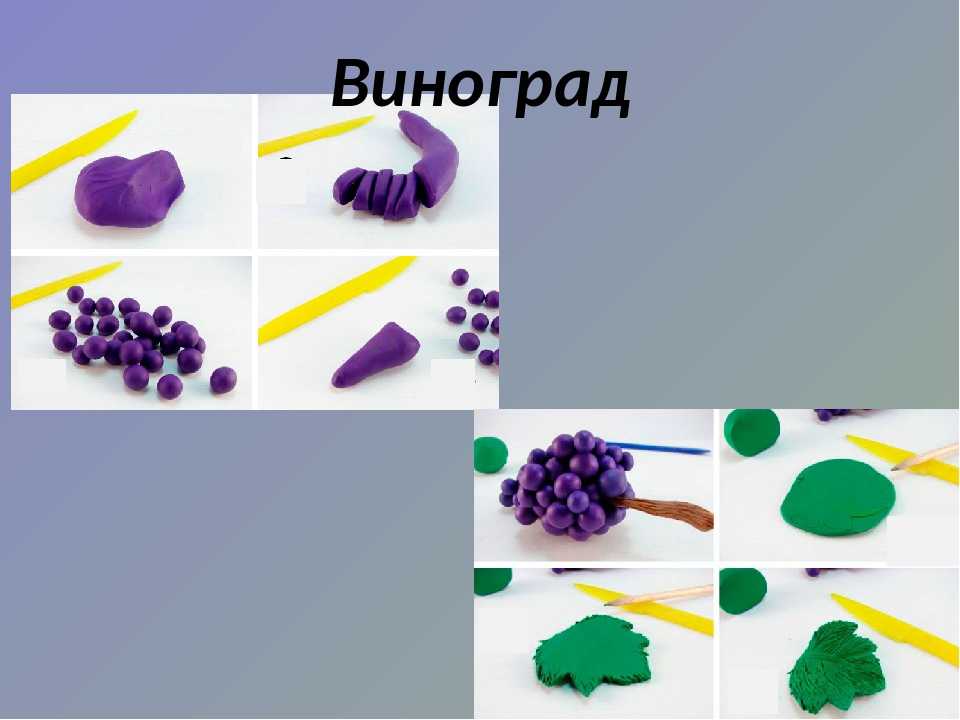 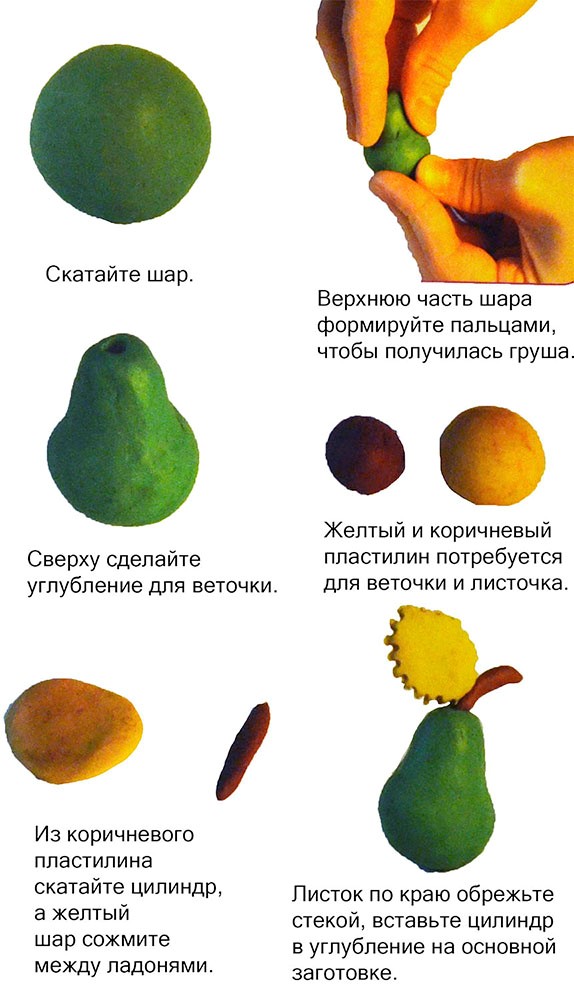 Тема: «Овощи»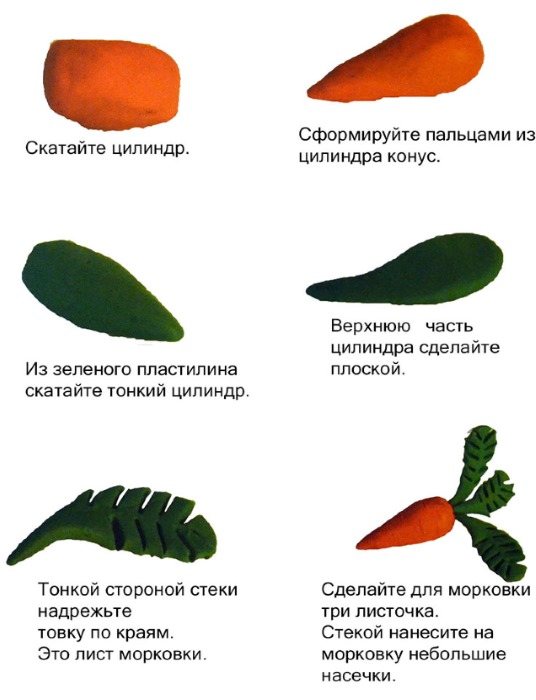 Тема: «Цирк»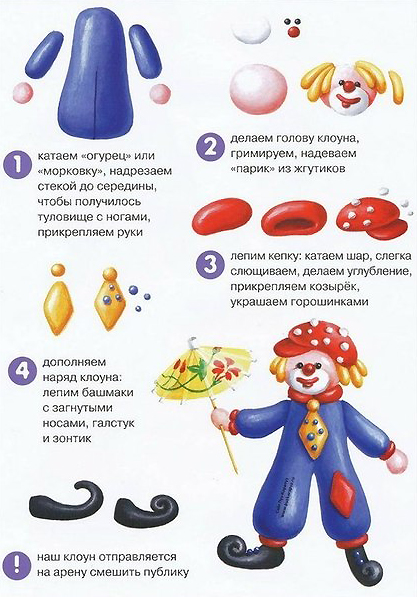 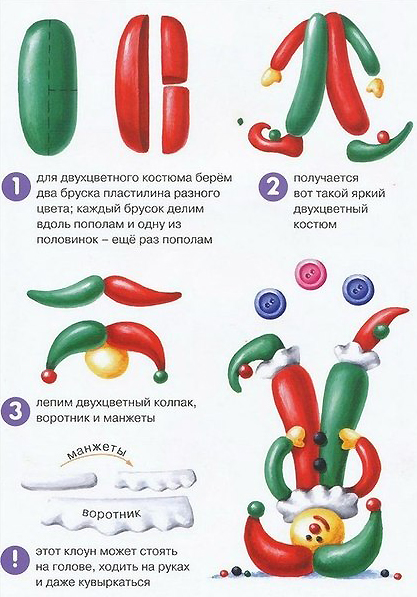 Тема: «Новый год»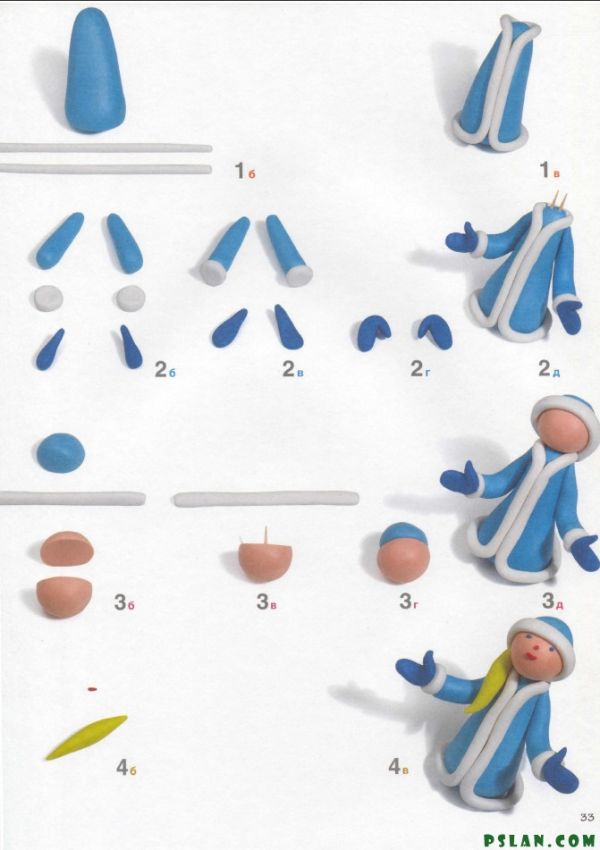 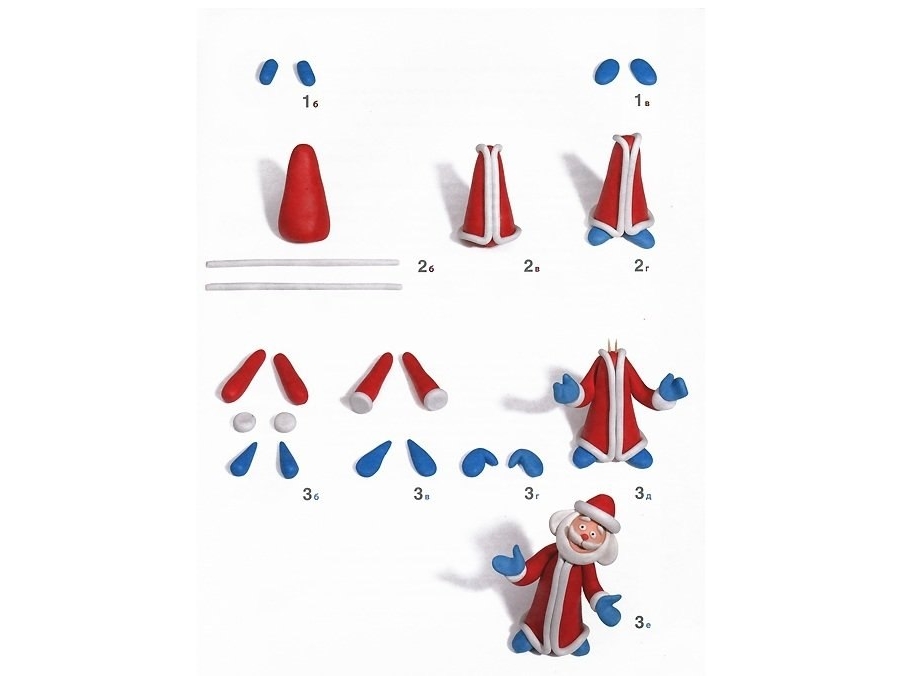 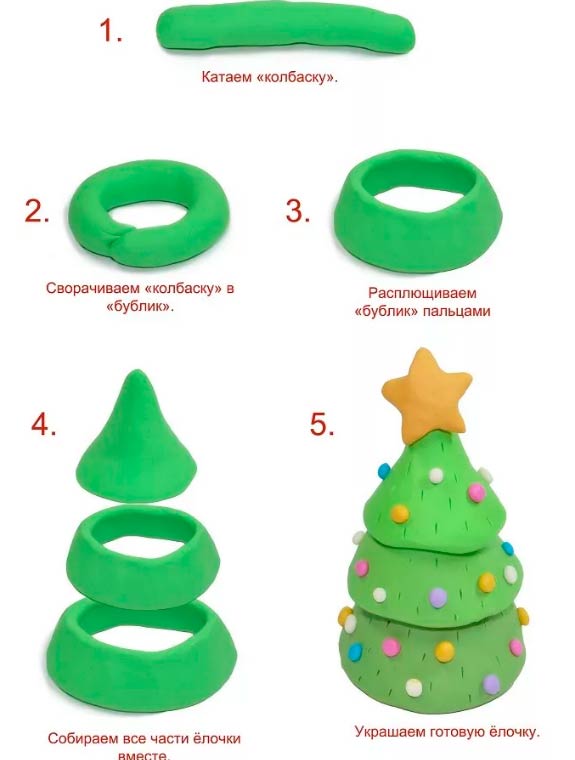 Тема: «Продукты»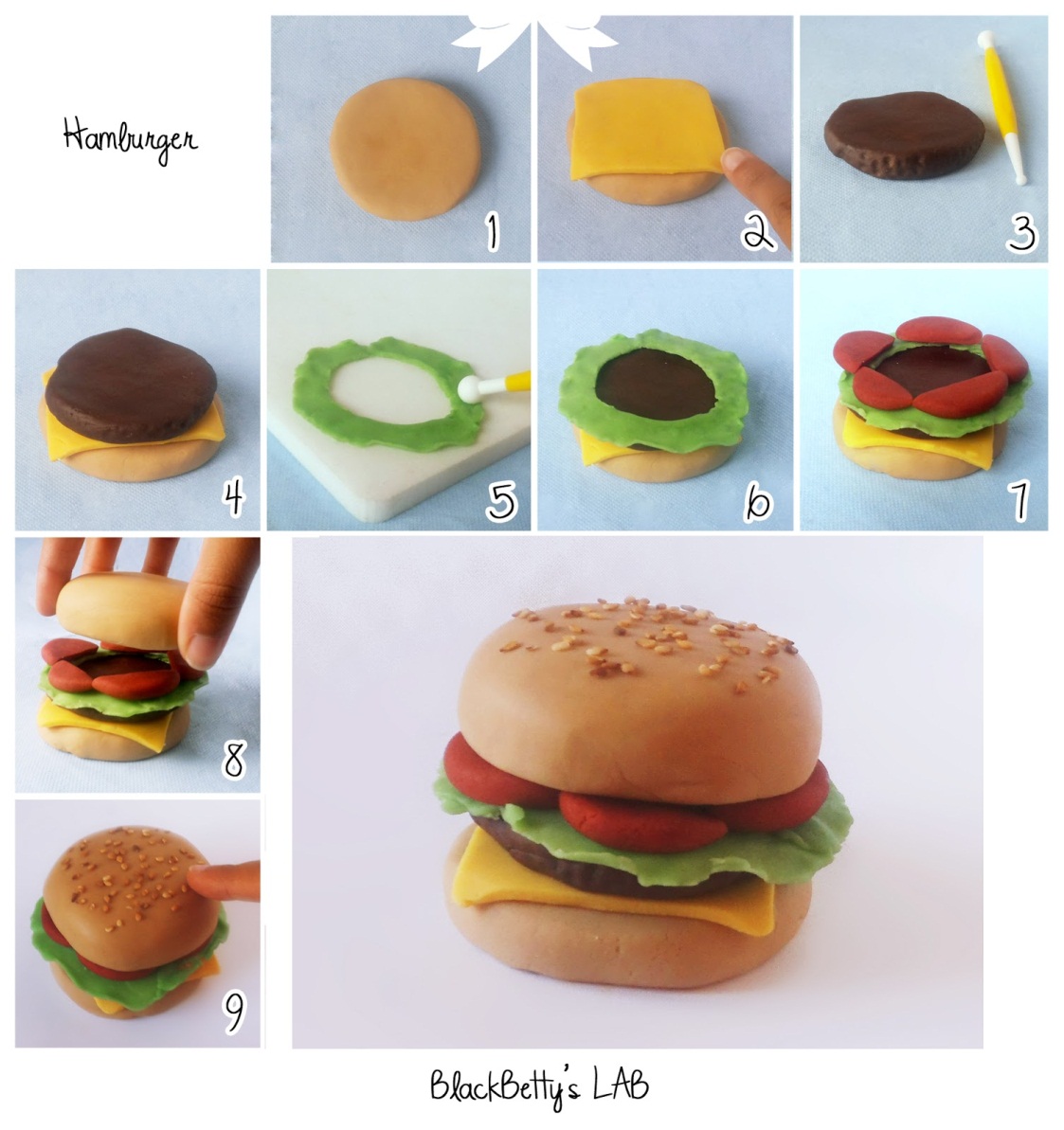 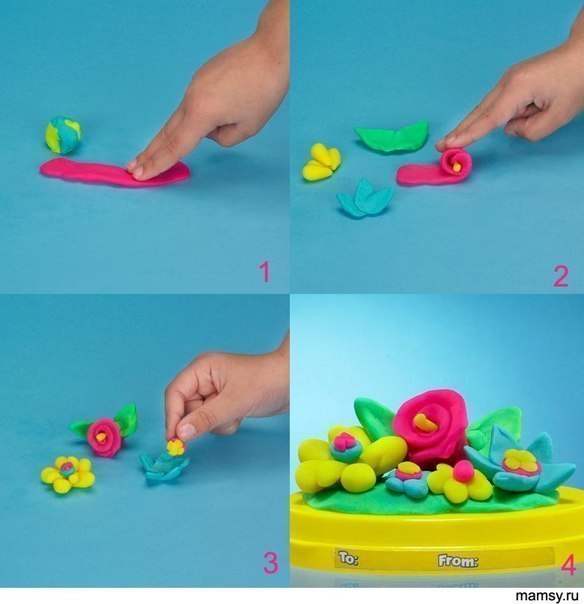 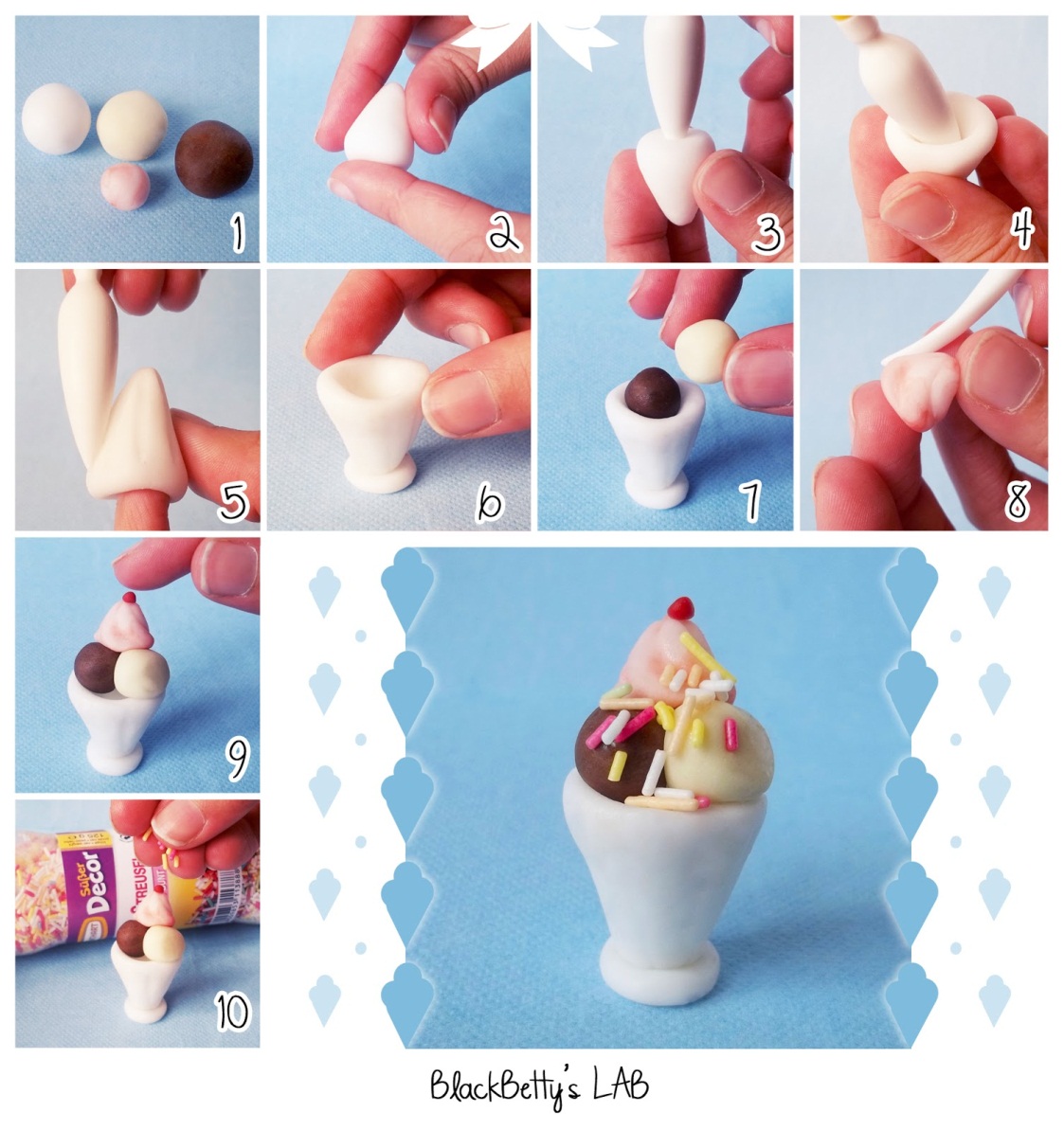 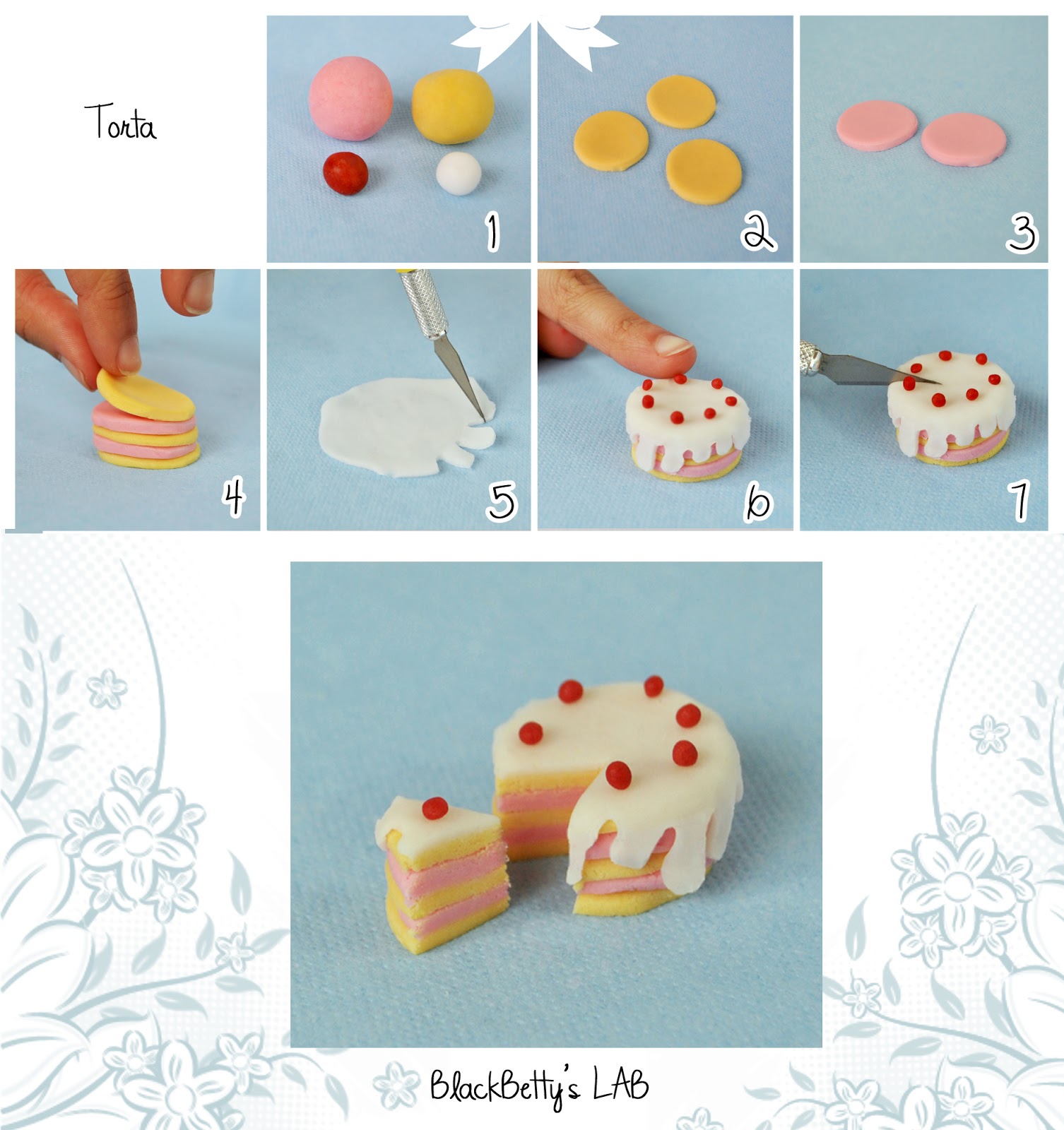 Тема: «Космос»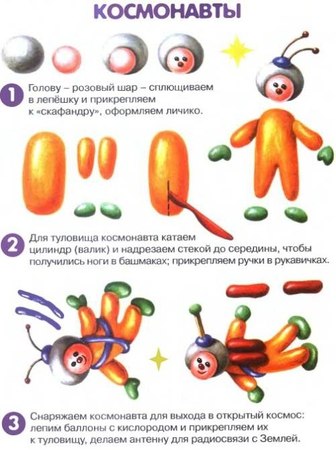 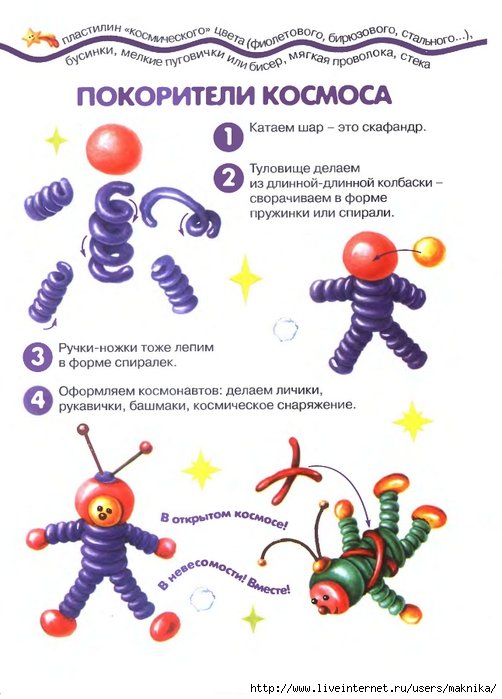 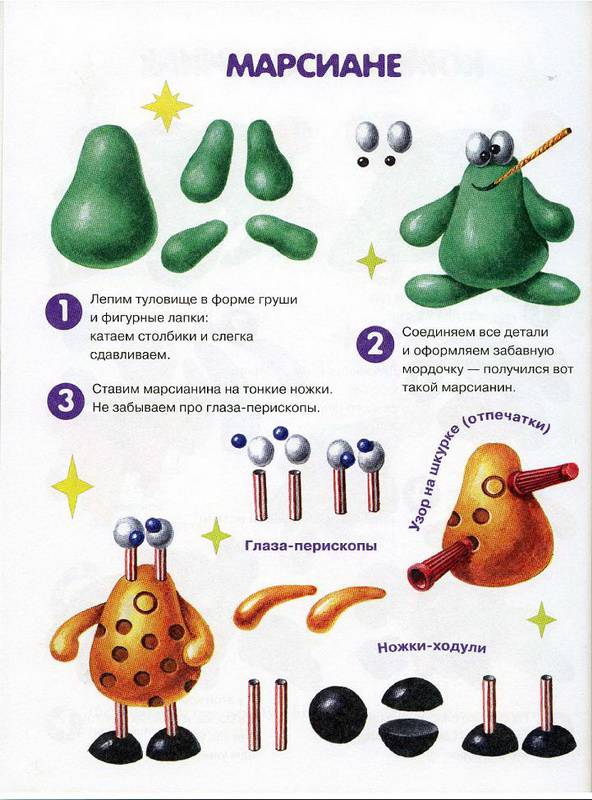 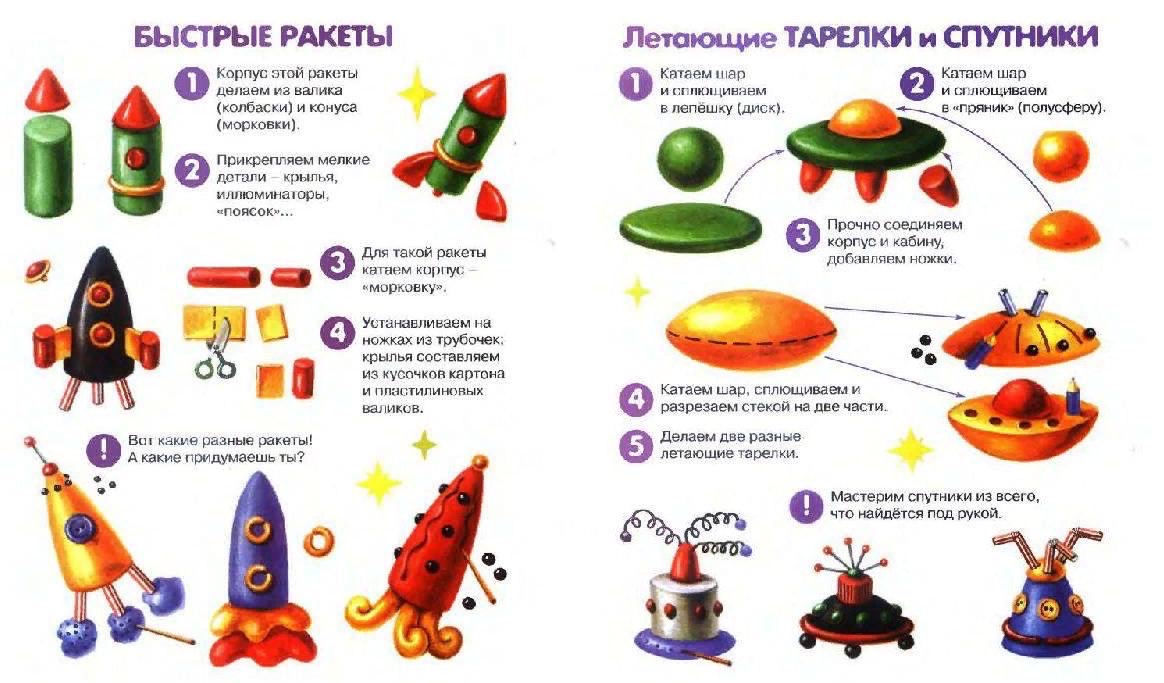 Тема: «Народное творчество»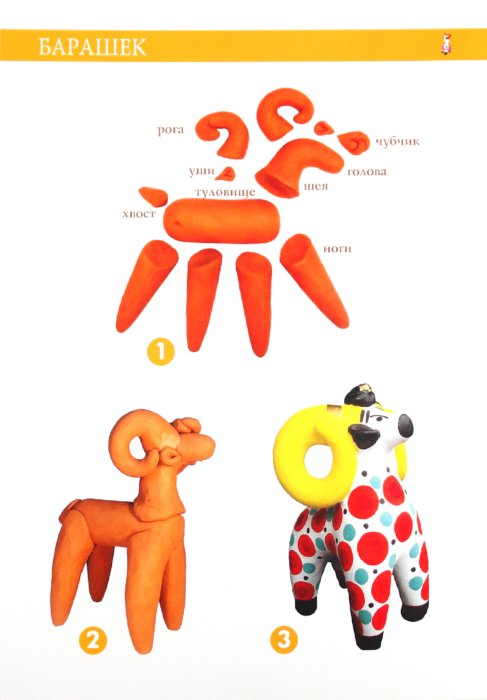 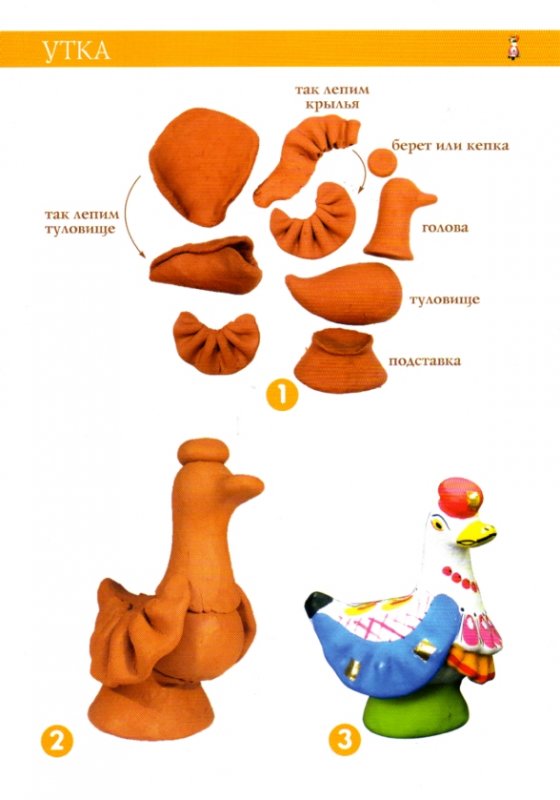 Тема: «Деревья»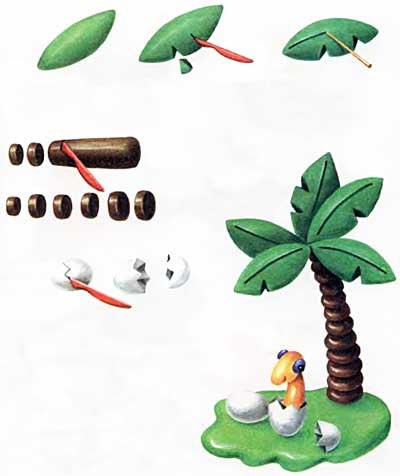 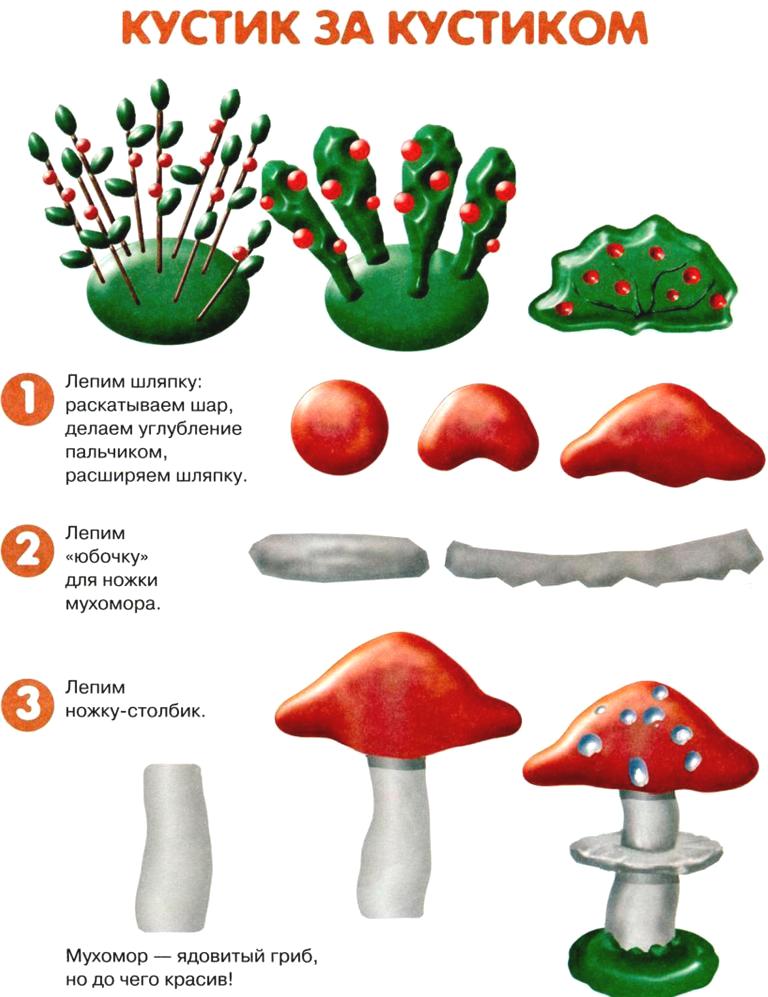 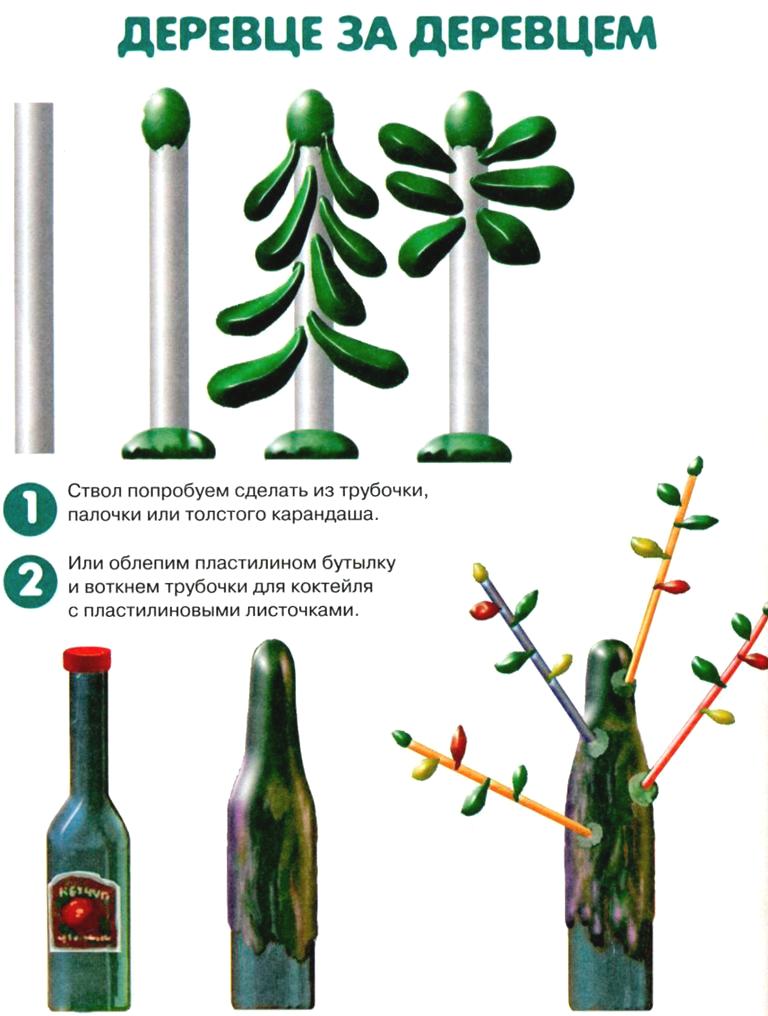 Тема: «Цветы»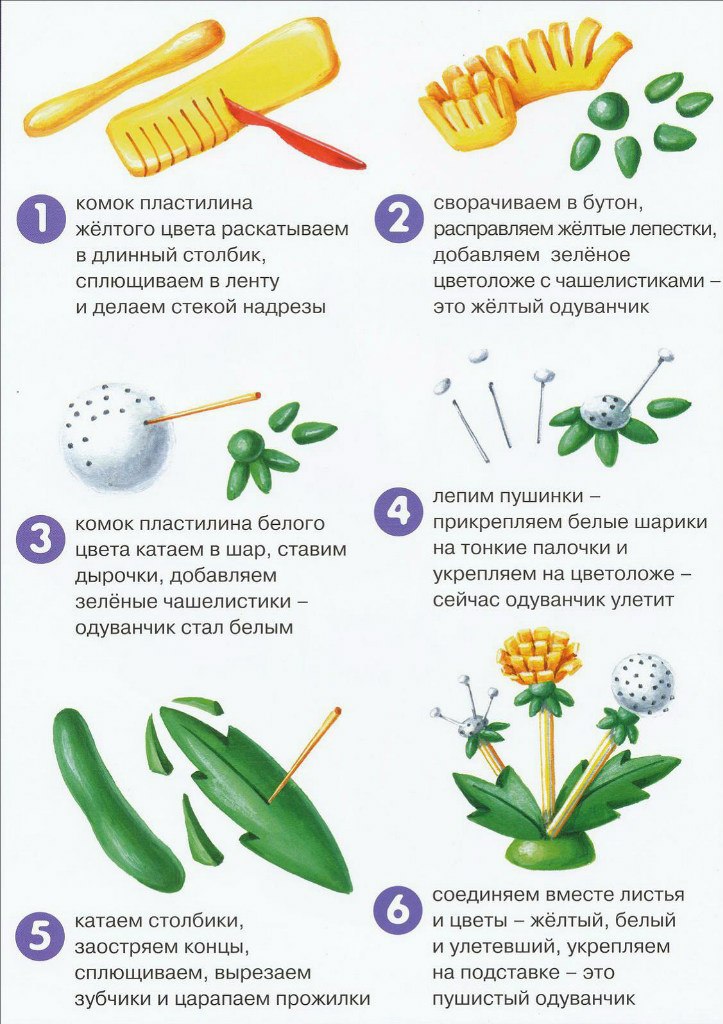 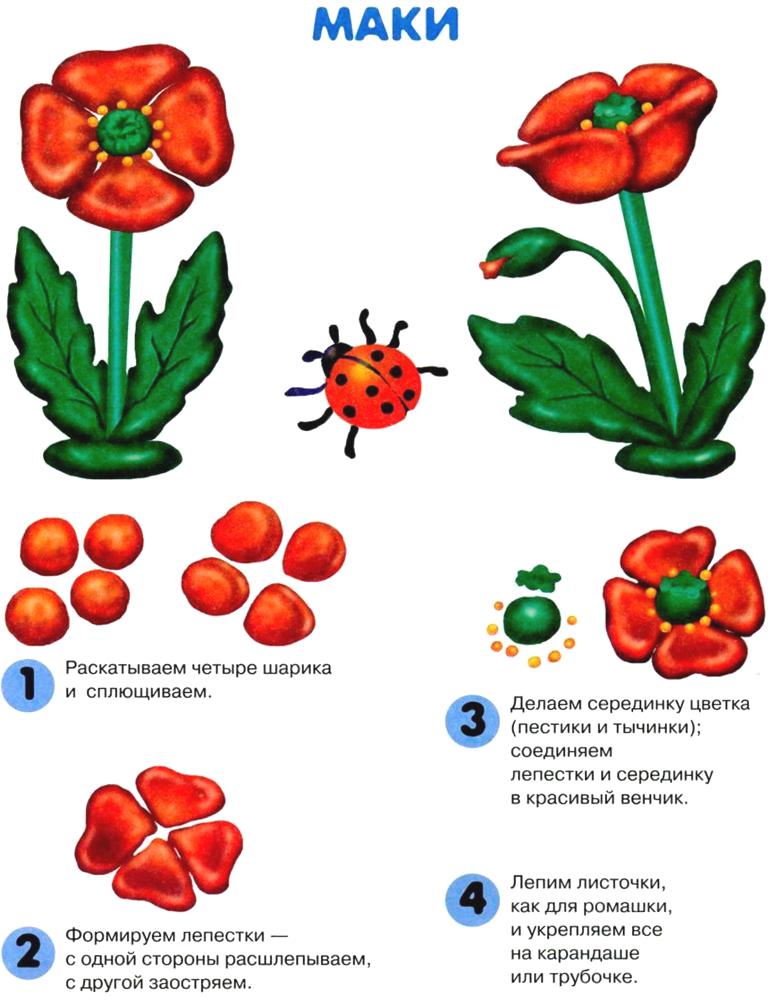 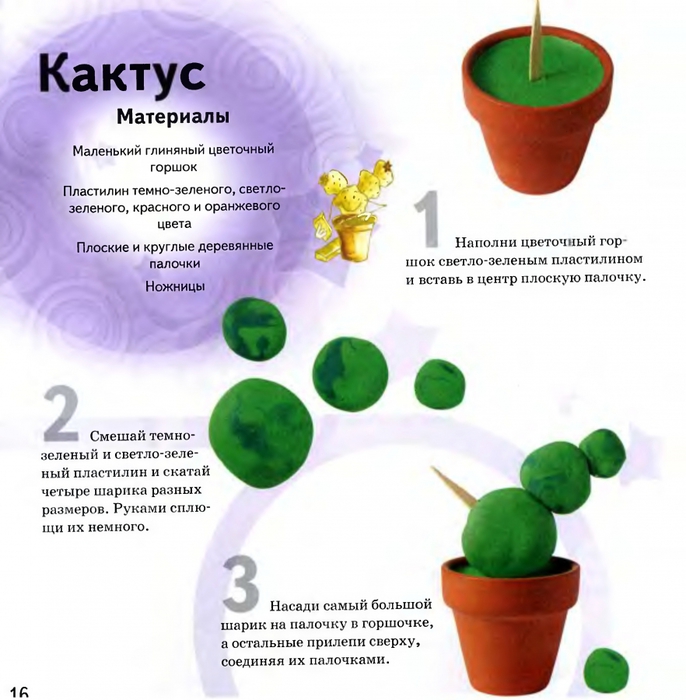 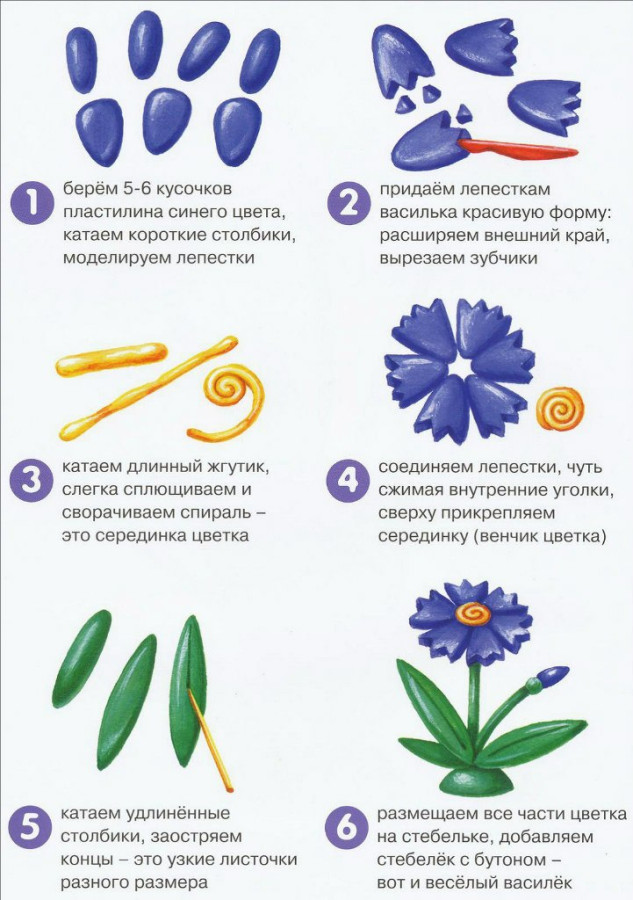 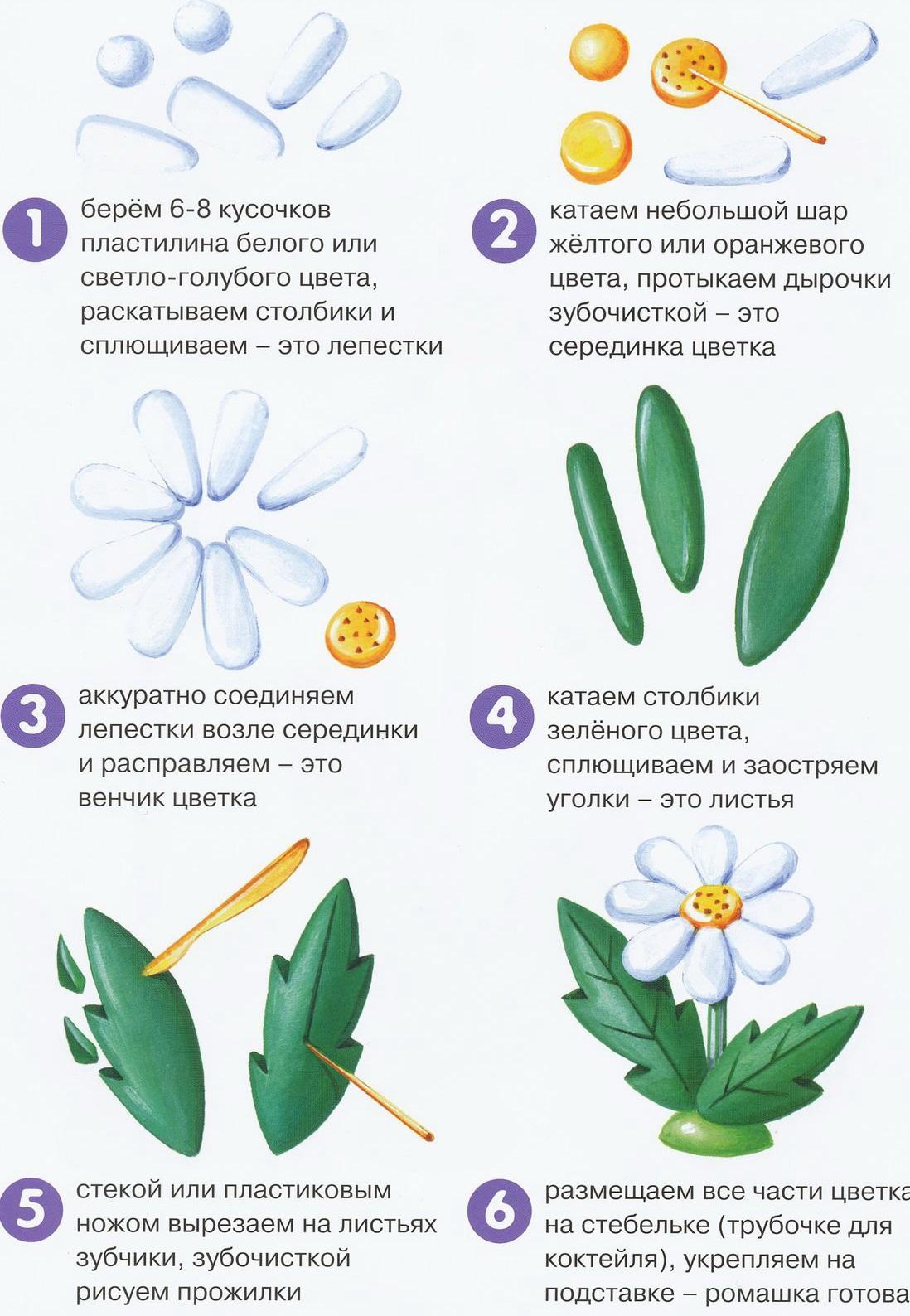 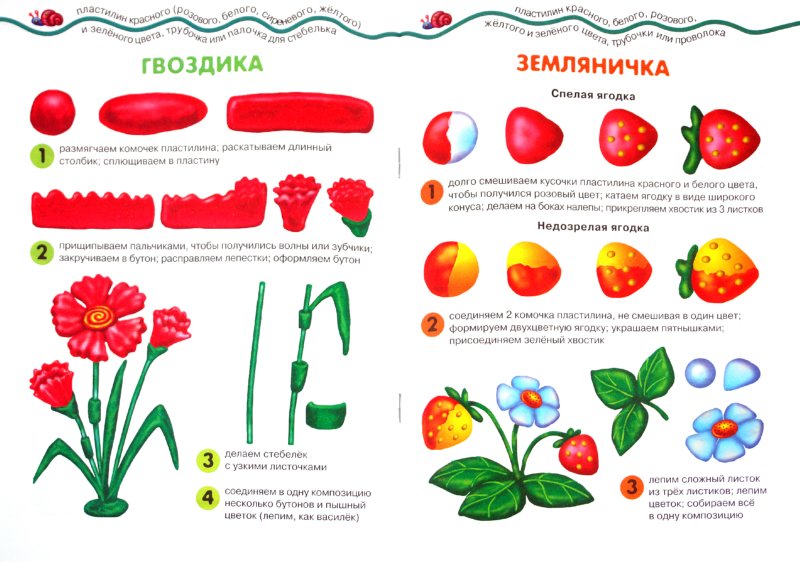 Тема: «Ягоды»Тема: «Животные Севера»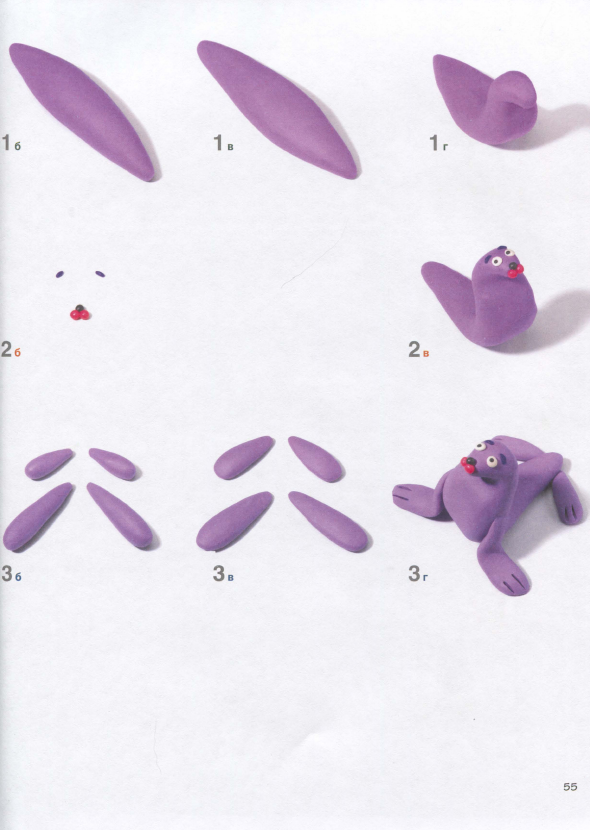 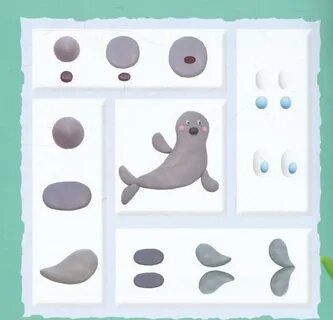 